                          МБУК «Библиотечно-информационный центр»                                                 г. п.    Мытищи               Книжный  навигатор                                       2014                                                      № 1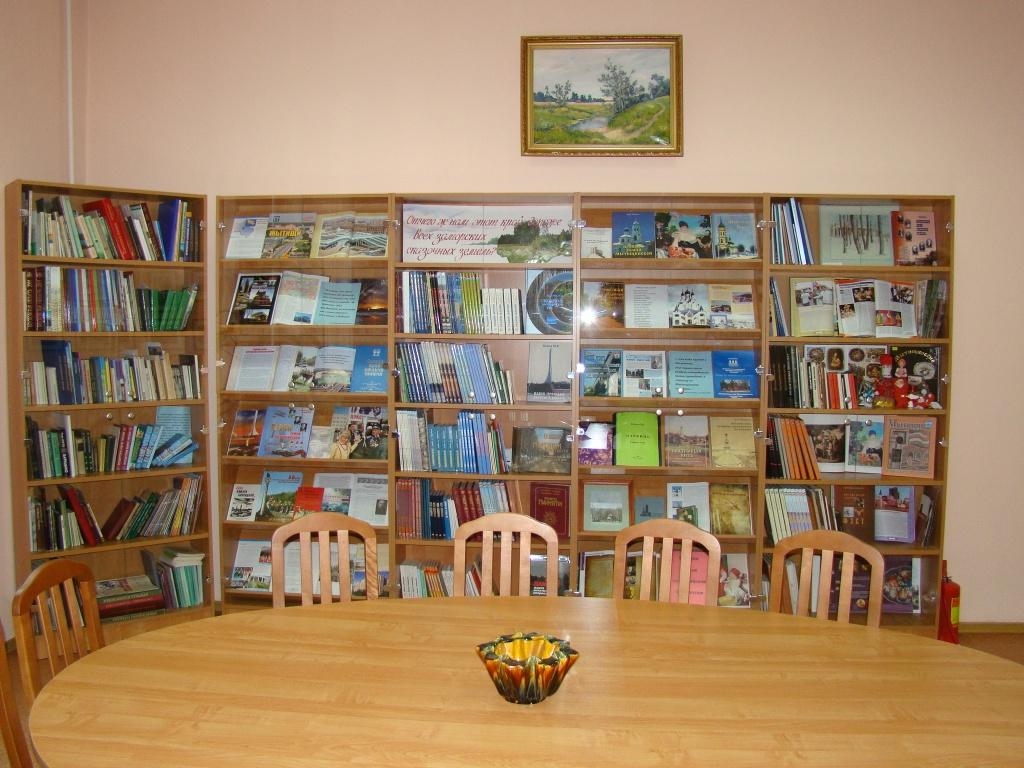 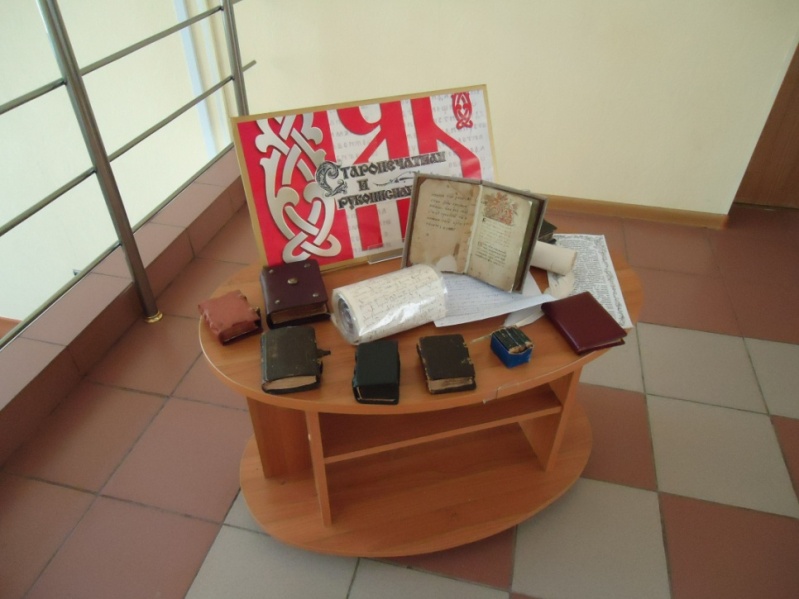 ББК 91я1К 53Книжный навигатор. 2014. № 1  – Мытищи,  2014. –   с.69.     Методико-библиографический отдел МБУК «Библиотечно-информационный центр» городского поселения Мытищи подготовил в рамках Года культуры в России рекомендательно-библиографическое издание для широкого круга читателей и работников библиотек. Цель издания – информация о книжных новинках, изданиях, получивших признание и удостоенных различного рода литературных премий, приобщение к чтению населения различных социальных и возрастных категорий, пропаганда фондов литературы библиотек МБУК БИЦ г. п. Мытищи. Это издание – первое в долгосрочном проекте по пропаганде книг и чтения «В мире книг».   Составитель: Попова Л. М.Руководитель проекта: Кузинец О. Н.МБУК «Библиотечно-информационный центр» городского поселения Мытищиг. Мытищи ул. Летная д. 38 к.1 кв. 110тел. 582 03 41                                     E-mail: mukbic@mail.ru                                 Книги – это память человечества           Краткий обзор современных литературных премийЛИТЕРАТУРНЫЕ ПРЕМИИ – это форма поощрения литераторов за значимые литературные произведения или за общий вклад в литературу, выражающая признание заслуг данного лица и влияния его творчества на литературный процесс в целом или на его отдельное направление. Обязательными составляющими процесса присуждения литературной премии являются: а) круг экспертов, формулирующих число претендентов и выносящих окончательное решение; б) критерий выбора, т.е. формулировка того, на каких основаниях этот выбор делается; в) собственно премия, выражаемая в денежном эквиваленте или имеющая символическое значение (в последнем случае упор делается на значимость выбора тем или иным кругом экспертов).     Премии условно можно разделить на:-  международные  (Нобелевская, Букеровская и т. д.)- национальные  (Гонкуровская французская, Пулитцеровская американская, национальный Букер – английский, российский и т.д., Государственная российская и т.д.)- отраслевые (в области фантастики, исторического романа и т.д.)- именные – имени писателей, общественных деятелей и т. д.- неформальные – Антибукер, премия им. Андрея Белого и т.д.      Литературные премии – это своего рода показатель литературной жизни общества.Практика присуждения литературных премий представляет наглядный и доступный способ структурирования и оценки литературных произведений. Международные литературные премии Нобелевская премия по литературе  – наиболее известная и престижная ежегодная международная премия в области литературы. Букеровская Международная премия (Man Booker International Prize) – учреждена в 2005. Вручается раз в два года за «творческую активность, развитие и общий вклад в мировую художественную литературу». В отличие от существующей Букеровской премии, претендовать на которую могут только граждане Британского Содружества и Ирландии, новая премия открыта для всех, пишущих на английском языке. Премия IMPAC (Improved Management Productivity and Control – компания-лидер в области повышения производительности труда) – международная премия, учрежденная в 1996 городским советом Дублина. Правом выдвижения соискателей обладают 185 библиотечных систем в 51 стране. Премия присуждается за произведение, написанное или переведенное на английский язык. Она составляет 100 000 евро – это самая большая премия, которую можно получить за отдельное произведение, вручается она в Дублине. Международная литературная премия им. Бояна      Учреждена в 1986 году. Учредители — Союз писателей России, Фонд культуры Украины, общество «Белая Русь». Совет губернаторов приграничных городов и областей России, Украины и Белоруссии.
Цель премии — сохранение единого духовного пространства славянского мира. Присуждается за произведения, несущие свет славянской духовности, уходящие корнями в славянскую мифологию и фольклор и утверждающие идеи дружбы и братства славянских народов.Международная литературная премия им. Великого князя Юрия Долгорукого Учреждена в 2004 году. Учредители — Правительство Москвы, Московский фонд поддержки соотечественников за рубежом им. Великого князя Юрия Долгорукого, Союз писателей России. Цель премии — способствовать популяризации творчества российских соотечественников, проживающих за рубежом, стимулировать сохранение единого культурного пространства, основанного на русском языке и культуре. Присуждается авторам на Украине, пишущим свои произведения на русском языке.Международная премия Шолохова учреждена в 1993 журналом «Молодая гвардия», издательством «Современный писатель» (ныне «Советский писатель»), МСПС и писательским АО. Нынешние учредители – МСПС, Союз художников России, издательство «Советский писатель», Московский государственный открытый педагогический университет им. М.А.Шолохова. Бессменным председателем жюри является Ю.Бондарев.  Международная Премия Святых Равноапостольных братьев Кирилла и Мефодия Учреждена в 1997 году. Учредители — Московская Патриархия, Славянский фонд России.
Присуждается государственным и общественным деятелям, деятелям литературы и искусства за сохранение и развитие Кирилло-мефодиевского наследия. Кандидатов на награждение Премией выдвигают государственные и общественные организации, посольства славянских государств. Торжественно вручается в Москве 24 мая, в день именин Кирилла и Мефодия, отмечающийся как День славянской письменности и культуры, Патриархом всея Руси Кириллом (на момент основания — Алексием II).Международная Лермонтовская премия в области литературы, музыкального и изобразительного искусства Учреждена в 2003 году (учреждается в ознаменование приближающейся 200-летней годовщины со дня рождения М. Ю. Лермонтова и 950-летия основания лермонтовского рода в Шотландии).
Учредитель — Общественная организация «Ассоциация «Лермонтовское наследие».Присуждается поэтам, писателям, композиторам и художникам за красоту творчества и высокие принципы гражданской ответственности.
Премия, учитывая наличие в составе жюри членов «Ассоциации «Лермонтовское наследие» из зарубежных стран (Франция, США, Бразилия, Швейцария), имеет статус международной.
Премия вручается в трёх номинациях:«Литература» (поэзия, проза, лермонтовская публицистика)«Музыкальное искусство»«Изобразительное искусство»Присуждается ежегодно.
Торжественные церемонии награждения в различных номинациях проходят в Москве и приурочиваются как к знаменательным датам в жизни России, связанным с наследием М. Ю. Лермонтова, так и другим культурным знаковым событиям.Премия имени Сергея Михалкова Учреждена в 2008 году. С 2010 года имеет международный статус.
Учредители — Российский Фонд Культуры и Совет по детской книге России.Присуждается за лучшее художественное произведение для подростков. Присуждается один раз в два года по результатам Международного конкурса имени Сергея Михалкова. К участию в конкурсе, принимаются ранее не публиковавшиеся произведения современных поэтов, писателей, драматургов, пишущих для детей и подростков на русском языке.Цели конкурса: выявление и продвижение новых талантливых авторов, работающих в области детской литературы и пишущих на русском язык;привлечение внимания писателей к проблемам подросткового возраста — особо сложного периода формирования личности;приобщение подростков к чтению современной русской литературы, возрождение традиции семейного чтения.В жюри конкурса входят известные писатели, критики, издатели, библиотекари, общественные деятели, педагоги.
Важной составляющей проекта является создание книжной серии «Лауреаты Международного конкурса имени Сергея Михалкова». Изданные в ней произведения передаются в дар в библиотечные фонды школ, больниц, детских домов. Начата работа над аналогичной серией аудиокниг, предназначенной для слепых и слабовидящих детей.Подробнее о премии: www.culture.ru (раздел «События»)Национальные зарубежные литературные премии Букеровская премия (Man-Booker Prize for Fiction, Booker Prize) (Великобритания) – ежегодная британская литературная премия за лучший роман, написанный гражданином Великобритании или Британского содружества наций на английском языке. Ее цель – поддержка и развитие традиций такой литературной формы, как роман. Премия основана в 1969. Присуждается независимой благотворительной организацией Книжный Фонд. Гонкуровская премия (Prix Goncourt) (Франция) – ежегодная французская литературная премия за достижения в жанре романа. Гонкуровская премия считается одной из наиболее почётных и авторитетных во Франции. И хотя номинально размер премии символичен – всего 10 евро, писателю гарантированы крупные доходы, так как после ее присуждения, как показывает практика, продажи книг лауреатов стремительно взлетают. Гонкуровская премия была официально учреждена в 1896, но присуждать её начали только с 1902. Братья Гонкуры оставили огромное состояние, которое по завещанию Эдмона Гонкура переходило в Академию Гонкуров, официально учрежденную в 1896. Пулитцеровская премия (США) – одна из самых престижных наград США в области литературы, журналистики, музыки и театра. Премия была учреждена американским газетным магнатом венгерского происхождения Джозефом Пулитцером. С 1917 премия, названная Пулитцеровской, вручается ежегодно в первый понедельник мая попечителями Колумбийского университета. Формальное объявление о присуждении премии по традиции делает президент Колумбийского университета в апреле каждого года. Национальная книжная премия (США).  Основана в 1950 году группой издателей. Премию вручают по четырем номинациям: художественная литература, документальная литература, поэзия, детская литература. Спонсор – американский Национальный книжный фонд. Премию им. Сервантеса (Испания) часто называют Нобелевской премией по литературе в испаноязычном мире. Была учреждена в 1979 министерством культуры Испании. Премию вручает король Испании 23 апреля каждого года – в день смерти Сервантеса.                              Литературные премии РоссииЛитературные премии дореволюционной России Первой авторитетной общероссийской премией стала именная Демидовская премия (1832 – 1865), учрежденная уральским горнозаводчиком П. Н. Демидовым и присуждавшаяся Петербургской Академией наук по многим отраслям знаний, в том числе в области словесности. С 1856 в память о графе С.С.Уварове, бывшем президенте Академии наук, учредили Уваровскую премию. Ее давали в основном за труды по русской истории, но среди лауреатов были и писатели.  Среди ее лауреатов были писатели А. Н. Островский (пьеса «Гроза»),  А. Ф. Писемский (драма «Горькая судьбина»). В 1866 году была учреждена Ломоносовская премия.  Ее лауреат – русский писатель и лексиограф В. И. Даль за «Толковый словарь живого великорусского языка». Всего Петербургская Академия наук в разное время имела более 20 именных премий. Самой авторитетной была Пушкинская премия, учреждённая в 1881 году на деньги, оставшиеся от средств, собранных на памятник поэту в Москве. Премия вручалась за напечатанные на русском языке оригинальные произведения изящной словесности в прозе и поэзии. С 1881 по 1919 год премия вручалась 23 раза. Среди награжденных были такие признанные классики русской литературы и поэзии, как  А. А. Фет, А. Н. Майков, Я. П. Полонский, С. Я. Надсон, М. А. Лохвицкая, И. А. Бунин, А. П. Чехов, А. И. Куприн.  В 1994 году Указом Президента Российской Федерации Пушкинская литературная премия была возрождена.  Премия в память А.С. Грибоедова была учреждена в 1883 Обществом русских драматических писателей и оперных композиторов за новые и лучшие пьесы театрального сезона. Среди награжденных были  - А. Н. Островский (пьеса «Красавец – мужчина»), Л. Т. («Плоды просвещения»), В. И. Немирович – Данченко (« В мечтах»), А. М. Горький («Мещане», «Васса Железнова»).  Литературные премии России после 1917 годаГосударственные литературные премии С 1941 по 1952 присуждались Государственные Сталинские премии в основном за литературные произведения, которые отвечали идеологическим требованиям исторического момента (И.Г.Эренбург за роман «Падение Парижа», Л. Леонов за пьесу «Нашествие», Джамбул за стихи о Великой отечественной войне, А.Н.Толстой за пьесу «Иван Грозный» и т. д.). С 1966 раз в 2 года присуждалась Ленинская премия. Среди удостоенных премии – М.А.Шолохов (роман «Поднятая целина»), А.Т.Твардовский  (поэма «За далью»), С. С. Смирнов («Брестская крепость») и др. Затем премия стала называться «Государственная премия СССР и РСФСР» и с 1992 года «Государственная премия России в области литературы и искусств». Присуждается ежегодно. Должность председателя комиссии традиционно занимают руководители администрации президента. Кандидатуры на соискание премии выдвигаются редакциями газет и журналов, издательствами и общественными организациями. Среди лауреатов  в разное время были В.Маканин, В.Войнович, А.Волос, К.Ваншенкин, Д. Гранин, В.Белов,  А. Битов, Ф. Искандер, В. Высоцкий, Д. Лихачев и др.  Государственная премия Российской Федерации в области литературы и искусстваУчреждена Указом Президента Российской Федерации от 21 июня 2004 года.  Присуждается гражданам Российской Федерации за выдающийся вклад в развитие отечественной и мировой культуры. Цель премии — стимулирование дальнейшей творческой деятельности лауреатов, создание благоприятных условий для новых творческих достижений. Государственные премии вручаются Президентом Российской Федерации в торжественной обстановке. Лауреатам присваиваются почетные звания «Лауреат Государственной премии Российской Федерации в области литературы и искусства», вручаются денежное вознаграждение, диплом, почетный знак лауреата Государственной премии и удостоверение к нему. Из положения о премии:
3. Государственная премия Российской Федерации в области литературы и искусства присуждаются Президентом Российской Федерации.
Предложения о присуждении Государственной премии Российской Федерации в области литературы и искусства представляются Советом при Президенте Российской Федерации по культуре и искусству.
5. Государственная премия носит персональный характер и присуждается, как правило, одному соискателю. Если решающая роль в достижении принадлежит нескольким лицам, Государственная премия может быть присуждена коллективу соискателей, состоящему не более чем из трех человек. В этом случае денежное вознаграждение делится поровну между лауреатами Государственной премии, а диплом, почетный знак и удостоверение к нему вручаются каждому из лауреатов.В исключительных случаях, при наличии новых, особо значимых результатов, Государственная премия может быть присуждена лауреатам повторно.
Допускается присуждение Государственной премии посмертно. Решение о присуждении Государственных премий принимает Президент Российской Федерации. Государственная премия за наиболее талантливые произведения для детей и юношества учреждена указом президента в 1998. Лауреатом 1999 стал Борис Заходер. Премия Президента Российской Федерации в области литературы и искусства Учреждена в 1996 году (изменение в Положении — в 2001 году).
Учредитель — Борис Ельцин (1-й президент РФ).
Присуждалась Указом президента РФ (до 2005 года).Цель премии — поощрение художественного творчества и научных исследований в сфере культуры.
Присуждаются деятелям литературы и искусства за выдающийся творческий и научный вклад в художественную культуру России.Присуждается ежегодно 10 равноценных премий.
Лауреат получает диплом, памятную медаль и денежное вознаграждение.
Денежный эквивалент — 600 минимальных размеров оплаты труда.
Вручается Президентом Российской Федерации в Московском Кремле в торжественной обстановке в День независимости России (12 июня).Главное отличие этой премии от Государственной состоит в том, что она дается не за что-то конкретное — художественное произведение, фильм или роль, а «за все хорошее», что в переводе на официальный язык называется «выдающимся вкладом в художественную культуру России».
Государственная пушкинская премия России учреждена в июне 1994 указом президента РФ в ознаменование 200-летия со дня рождения А.С.Пушкина – «за создание наиболее талантливых произведений в области поэзии». Присуждается на конкурсной основе ежегодно с 1995 Президентом РФ по представлению комиссии по государственным премиям в области литературы и искусства при президенте РФ. Выдвижение кандидатов осуществляется федеральными органами исполнительной власти, органами исполнительной власти субъектов федерации, предприятиями, учреждениями и организациями, общественными объединениями, учебными заведениями, редакциями газет и журналов. Общероссийские литературные премии Российская литературная премия «Букер – Открытая Россия»      Первая негосударственная премия в России после 1917 года.  Самая престижная литературная премия России, учреждена в 1991 году. Учредитель — Компания Booker plc. (оставалась титульным спонсором премии в России вплоть до 1996 года). В 1997 года русская премия Букер поменяла своего титульного спонсора. На протяжении четырех лет премию поддерживала международная компания UDV (Guinness-UDV), частью которой является Фонд имени П. Смирнова. В связи с этим до 2001 года премия называлась «Smirnoff-Букер». На заседании Комитета премии «Smirnoff-Букер» 8 октября 2001 года было принято решение о создании независимого некоммерческого Благотворительного фонда «Русский Букер». К спонсорскому участию в его работе были приглашены российские меценаты и общественные организации, чьи цели не расходятся с общим направлением деятельности премии. На фонд возложено организационно-финансовое обеспечение премии. Литературную политику целиком определяет Комитет. С 2002 года титульным спонсором Букеровской премии в России стала Региональная общественная организация «Открытая Россия».. Премия стала называться «Букер — Открытая Россия». Цель премии — привлечь внимание читающей публики к серьезной прозе, обеспечить коммерческий успех книг, утверждающих традиционную для русской литературы гуманистическую систему ценностей. Присуждается ежегодно. Непосредственное руководство деятельностью премии осуществляет Букеровский комитет, в который входят видные писатели, представители литературной общественности, деятели культуры.
Подробнее о премии http://www.russianbooker.org/Антибукер – ежегодная премия, созданная в 1995 при «Независимой газете». С 1996 присуждается отдельно за прозу, поэзию  и драматургию. С 1997 присуждается премия за литературную критику и литературоведение  и non-fiction  с 2000. Аэлита – Старейшая в России премия за научно-фантастическую прозу, была учреждена в 1982 Союзом писателей РСФСР и редакцией журнала «Уральский следопыт». Вручается ежегодно за лучшую научно-фантастическую книгу предшествующих двух лет на празднике любителей фантастики в Екатеринбурге. Первыми почетными лауреатами премии «Аэлита» были А. и Б.Стругацкие. Премия «Дебют» учреждена в 2000 году Международным фондом «Поколение» для авторов моложе 25 лет, пишущих на русском языке, имеет семь номинаций - «Крупная проза», «Малая проза», «Поэзия», «Драматургия», «Киноповесть», «Публицистика», «Литература духовного поиска». Победители по всем пяти номинациям получают почетный приз «Птица». Всероссийская литературная премия имени Святого Благоверного Князя Александра Невского «России верные сыны» Учреждена Свято-Троицкой Александро-Невской Лаврой по благословению митрополита Санкт-Петербургского и Ладожского Владимира при поддержке Союза писателей России. Присуждается по номинациям «Поэзия», «Художественная проза», «Документально-публицистическая проза», «Книга для детей», «Критика и литературоведение», «Журнал и Газета». Комиссия состоит из священников, членов Союза писателей России. Главные принципы определения победителей – высокий художественный стиль, опирающийся на православную духовность, профессионализм, историческая достоверность, патриотическая направленность. Присуждение премии проводится ежегодно в январе. Общенациональная премия им. А. и Б.Стругацких (АВС-премия) учреждена в 1999 «Центром современной литературы и книги» при содействии литературной общественности Санкт-Петербурга и поддержке администрации и Законодательного собрания Санкт-Петербурга. Премия поощряет «реалистические направления в фантастике, связь с прошлым, настоящим и будущим реального земного человека». Премия Аполлона Григорьева учреждена в 1997 Академией русской современной словесности как «профессиональная экспертная премия за лучшее произведение года во всех жанрах, кроме критики, литературоведения и культурологии». Премия Ивана Петровича Белкина, учрежденная издательством «ЭКСМО» и журналом «Знамя», – единственная премия в России, названная именем литературного героя, учреждена в 2001. Присуждается за лучшую русскую повесть года. Правом выдвижения пользуются редакции газет и журналов, творческие организации, а также профессиональные литературные критики. Премия «Северная пальмира» учреждена в 1994. Присуждается  за литературное произведение, созданное на русском языке и опубликованное в Санкт-Петербурге, по номинациям: поэзия, проза, публицистика и критика, книгоиздание. Литературную премию им. Александра Солженицына присуждает фонд, основанный А.И.Солженицыным в 1997, как награду русским писателям, «чье творчество обладает высокими художественными достоинствами, способствует самопознанию России, вносит значительный вклад в сохранение и бережное развитие традиций отечественной литературы». Премия может быть присуждена за роман, повесть или совокупность рассказов, книгу или цикл стихов, пьесу, совокупность статей или исследование. Премия «Триумф». Присуждается Российским независимым фондом поощрения высших достижений литературы и искусства, учрежденным АО «ЛогоВАЗ» летом 1992. Фамилии претендентов предлагаются членами жюри, а также экспертами, и предварительно не оглашаются. Имена лауреатов определяет несменяемое жюри, в состав которого в разное время входили - В.Аксенов, А.Вознесенский, Э.Неизвестный, В.Спиваков, И.Антонова, Ю.Башмет, А.Битов, З.Богуславская (координатор жюри), О.Табаков, Э.Климов, В.Абдрашитов, Е.Максимова, В.Васильев и другие. Премия «Национальный бестселлер» учреждена в 2000 фондом «Национальный бестселлер». На премию выдвигаются прозаические произведения на русском языке. Среди награжденных М.Шишкин, В.Пелевин,  А.Гарроса,  А.Евдокимов, А.Проханов,  Л.Юзефович. Премия им. П.П.Бажова учреждена в ноябре 1999 к 120-летию писателя Свердловским отделением Литературного фонда России и финансово-промышленной группой «Драгоценности Урала». Конкурс фактически перешагнул рамки регионального и обрел статус общероссийского. Премия ежегодно вручается за достижения в литературной деятельности не только представителям Уральского региона, но и писателям других российских территорий за произведения на уральскую тематику. Пять номинаций: «Проза», «Поэзия», «Драматургия», «Литературоведение», «Публицистика». Премия им. Ф.М.Достоевского учреждена Союзом писателей России совместно с объединением русских литераторов Эстонии и некоммерческим объединением «Премия им. Ф.М.Достоевского». Впервые была присуждена в год 180-летия со дня рождения писателя. Премией награждаются писатели, внесшие значительный вклад в развитие и популяризацию русской литературы и культуры, как в Эстонии и России, так и в других странах. Среди награжденных Валентин Распутин, Гейр Хьотсо, Анна Ведерникова, Анатолий Буйлов, Ростислав Титов, Б.Н.Тарасов. Всероссийская литературная премия имени Сергея Есенина «О Русь, взмахни крылами…» – ежегодный открытый конкурс произведений поэтов России, учреждённый Национальным фондом развития культуры и туризма и Союзом писателей России в 2005. Присуждается по четырем номинациям: «Большая премия» – на конкурс принимаются поэтические произведения (стихи и поэмы), «Взыскующим взглядом» – критические работы по русской поэзии, «Песенное слово» – тексты стихотворений, на которые положена музыка (не менее 3), «Русская надежда» – поэзия молодых (18–30 лет).  Конкурс «Алые паруса» за лучшие издания для детей и юношества учрежден в 2003 Министерством РФ по делам печати, телерадиовещания и средств массовых коммуникаций. Всероссийская литературная премия имени Федора Абрамова      Премия учреждена  в 1994 году. Учредитель — администрация Архангельской области.  Переучреждена в 1999 году как общероссийская литературная премия. Учредители — администрация Архангельской области, Союз писателей России.
Цель премии — увековечить память писателя-земляка Ф. А. Абрамова. Присуждается современным российским поэтам, писателям, драматургам, литературоведам, создавшим наиболее талантливые произведения, получившие общественное признание и представляющие ценность для российской культуры, а также лицам, внесшим большой вклад в изучение и пропаганду литературного творчества Федора Абрамова.Общенациональная литературная премия в области фантастики имени А. и Б. Стругацких (АБС-премия)     Учреждена в 1999 году. Учредители — Центр современной литературы и книги в Санкт-Петербурге, администрация Санкт-Петербурга, Законодательное собрание Санкт-Петербурга. Цель премии — стимулирование творческой и издательской активности в сфере серьезной фантастики. Всероссийская литературная премия им. В.П. Астафьева      Учреждена в 2004 году. Учредитель — благотворительный Фонд им. В. П. Астафьева. Цель премии — увековечение памяти великого русского писателя В. П. Астафьева, продолжение литературных традиций, которым он следовал и которые развивал на протяжении всей своей творческой жизни, пропаганда русской национальной культуры и русского языка, гуманистических и патриотических ценностей, привлечение внимания государства и общества к проблемам становления и развития в современных условиях молодой сибирской литературы.Большая литературная премия России      Учреждена в 2000 году. Учредители — Союз писателей России, Акционерная компания «Алмазы Россия-Саха» (АЛРОСА). Цель премии — объединить усилия интеллектуальной, литературной и экономической России В рамках Большой литературной премии России с 2005 года присуждается специальная премия «На благо России»Национальная литературная премия «Большая книга»     Учреждена в 2005 году. Учредитель — некоммерческое партнерство «Центр поддержки отечественной словесности».
Соучредители — Федеральное агентство по печати и массовым коммуникациям, Федеральное агентство по культуре и кинематографии, Институт русской литературы Российской академии наук, Российский книжный союз, Российская библиотечная ассоциация, Всероссийская государственная телерадиокомпания, ИТАР-ТАСС, ОАО «Газпром-медиа», Издательский дом «Комсомольская правда».
     Цель премии — поиск и поощрение авторов литературных произведений, способных внести существенный вклад в художественную культуру России, повышение социальной значимости современной русской литературы, привлечение к ней читательского и общественного внимания. Присуждается современным авторам произведений, написанных на русском языке,  и авторам переводов произведений, первоначально написанных на других языках.
Присуждается ежегодно. Большое жюри («Литературная академия») включает более ста человек — представителей культуры и искусства, предпринимателей, общественных и государственных деятелей, среди которых Эдвард Радзинский, Марк Захаров, Андрей Битов, Владимир Спиваков, Сергей Юрский, Алексей Леонов, Сергей Степашин, Михаил Фридман и другие.Премия также может быть присуждена за неопубликованное произведение.
Подробнее о премии: http://www.bigbook.ruВсероссийская литературная Бунинская премия «Русский Бунин»     Учреждена в октябре 2004 года. Учредители — Московский гуманитарный университет, Общество любителей российской словесности, Национальный союз негосударственных вузов, Национальный институт бизнеса и группа компаний. Цель премии — поддержание русской словесности и возрождение лучших традиций отечественной литературы. Премия присуждается авторам, создающим свои произведения на русском языке. Это могут быть романы, сборники рассказов, повести, написанные как в России, так и за рубежом.
Объявление победителя происходит 22 октября, в день рождения И. А. Бунина.Подробнее о премии: http://www.bunin-prize.ru/Независимая литературная премия «Дебют» Учреждена в 2000 году. Учредитель — Международный фонд «Поколение». Присуждается авторам литературных произведений на русском языке, не превысившим на момент награждения возраст 25 лет, вне зависимости от места их проживания. Премия присуждается по пяти — семи номинациям, отражающим основные типы литературы.
Подробнее о премии: http://www.mydebut.ru/В рамках премии «Дебют» присуждаются:
     Специальная премия «За мужество в литературе». Учреждена в 2001 году. Не является ежегодной. Присуждается только тогда, когда на нее есть реальный претендент. При присуждении премии определяющим является художественный уровень произведения, представленного на конкурс «Дебюта».
Премия присуждается в том случае, если автор произведения проявил незаурядные личностные качества и стал писателем вопреки суровым жизненным обстоятельствам.Специальный приз «Голос поколения». Учрежден в 2003 году. Учредитель — Министерство культуры Российской Федерации. Присуждается за талантливое и правдивое отражение в литературе жизни современной молодежи.
Общенациональная Горьковская литературная премия Учреждена в 2005 году. Учредители — Издательский дом «Литературная учеба», Российский Фонд культуры.
Цель премии — поддержка авторов, в чьих произведениях на основе традиционных ценностей русской классической литературы с наибольшей полнотой и драматизмом отражены процессы, происходящие в обществе, стране и литературе, становление, развитие и возрождение национального самосознания, нравственности и патриотизма.
Премия присуждается по 5-ти номинациям:«Фома Гордеев» (художественная проза)«По Руси» (историческая публицистика, краеведение)«Макар Чудра» (прозаический дебют)«Несвоевременные мысли» (критика)«Весенняя мелодия» — поэзия.Ежегодная премия журнала «Дружба народов» Восстановлена в 1995 году. Учредители — редколлегия журнала «Дружба народов», Международный Литфонд. Цель премии — содействие сохранению взаимообогащению национальных культур, поддержка представителей различных национальных культур. Присуждается за лучшие журнальные публикации года.
Присуждается несколько премий за произведения различных жанров: романы, повести, рассказы, очерки, литературно-критические и публицистические статьи, а также за художественный перевод произведений на русский язык.Всероссийская литературная премия «Александр Невский» Учреждена в 2005 году. Учредитель — ОАО «Талион» (г. Санкт-Петербург), Союз Писателей России.
Цель премии — возродить и поддержать интерес россиян к истории своей Родины, лучшим литературным произведениям на эту тему. Присуждается за лучшие произведения объемом не менее 5 (пяти) условно печатных листов, посвященные как историческим личностям, внесшим значительный вклад в развитие российского государства, так и другим нашим соотечественникам, явившим своей жизнью пример благородного служения Родине.Специальные премии в рамках этого проекта:Специальная премия «Духовные подвижники» вручается за книгу о духовных подвижниках, русских святых и великих духовных просветителях России.Специальная премия «Соотечественники» вручается автору, постоянно проживающему в странах ближнего зарубежья, за лучшее историческое произведение, служащее сохранению и укреплению глубоких духовных связей между дружественными народами, связанными общей историей и культурой; или автору, постоянно проживающему за рубежом, за лучшее произведение, посвященное истории и историческим личностям нашего отечества и служащее сохранению у наших соотечественников, в силу обстоятельств оказавшихся за пределами страны, глубокой духовной связи с Россией.Специальная премия для издательств «Собиратели» вручается российскому издательству, чей вклад в возрождение и поддержку интереса российского читателя к истории своей Родины, повышение престижа отечественной исторической литературы наиболее значителен.Специальная премия «Ратоборцы» вручается за произведение, посвященное лучшим представителям русской армии и флота, прославившимся в сражениях за свободу и независимость Родины, чьи ратные дела и духовный подвиг стали образцом выполнения долга и примером безграничной любви к Отечеству.Подробнее о премии: http://www.alexander-nevsky.ruЛитературная премия им. С.А. ЕсенинаУчреждена в 2001 году. Учредитель — Московская городская организация Союза писателей России.
Цель премии — активизация творчества членов Московской городской организации Союза писателей России по созданию высокохудожественных произведений литературы. Премия присуждается за вновь созданные произведения литературы, воспевающие величие России и Москвы, высокую духовность и трудолюбие их граждан, достижения в области науки и техники, культуры и искусства, истинный патриотизм защитников Отечества при выполнении воинского долга.Профессиональная премия «Дядюшка Библио-Глобус» Учреждена в 2000 году. Учредители — Союз «Гильдия книжников», Московский книготорговый дом «Библио-Глобус».Цель учреждения премии - развитие интереса к книге и чтению, просветительство и меценатство, развитие партнерских отношений с организациями книжного бизнеса России, стимулирование книжного бизнеса и определение его лидеров, продвижение современных информационных технологий. Присуждается издателям, книготорговцам и авторам самых продаваемых книг — бестселлеров. Присуждается ежегодно. Присуждается по множеству номинаций, сочетание которых в разные годы различно.Cреди номинаций для авторов:«Гранд-мэтр»«Дебют года»«Бестселлер года»«Новое имя»«Самая полезная книга года»«Многотомник года»«Шедевр года»«Событие года»«Книголюб года»«Идея года» и др.Национальная детская литературная премия «Заветная мечта» Учреждена в 2005 году. Учредитель — Детский благотворительный фонд «Заветная мечта».
Цель премии — найти и представить культурному сообществу, педагогам, родителям, издателям, книготорговым организациям, широкому кругу читателей и, главное, читателям-детям наиболее яркие, увлекательные, этически и эстетически значимые художественные прозаические произведения, созданные для детей. Присуждается за лучшее произведение для детей среднего и старшего школьного возраста и юношества.
Присуждаются Большая премия(за роман, сборник повестей и/или рассказов, созданный для детей) и Малые премии (за повесть или рассказ). Большая премия присуждается за I-е, II-е и III-е места.
Литературно-художественная премия им. Дмитрия Кедрина «Зодчий» Учреждена в 1995 году. Учредители — администрация Мытищинского района, Союз писателей России, Российский благотворительный фонд им. С. А. Есенина. Цель премии — поощрение граждан и организаций за выдающиеся заслуги перед отечественной культурой и Мытищинским районом.Присуждается по трем номинациям:«За создание поэтическо-художественного произведения на значимую историческую тему»«За творческие достижения и заслуги в развитии отечественной культуры»«За достижения в области предпринимательской деятельности, значительный вклад в развитие и поддержку культуры и искусства района».Национальная литературная премия «Золотое перо Руси» Учреждена в 2005 году. Учредители — Союз писателей Москвы, Союз писателей России, Фонд русской словесности, ООО «Группа Р-Медиа», общественная организация ветеранов «Боевое братство».
Цель премии — выявить новые имена в литературной среде и отметить талантливых авторов, выявить лучшие литературно-художественные и публицистические произведения начинающих и известных авторов, содействовать их популяризации, сохранению литературного национального достояния России.Премия вручается по следующим номинациям:«Проза» (новелла, рассказ или отрывок из романа или повести, эссе).«Сказка»«Поэзия»«Юмористическое (поэтическое или прозаическое) произведение»«Очерк»«Интервью»«Экология»«Общественные коммуникации (краткая презентация организаций, содействующих популяризации русского литературного языка)»«Военно-патриотическая тематика в любом жанре»Специальная номинация для телеканалов и телекомпаний.Подробнее о премии: www.zlatopero.land.ruНациональный открытый конкурс «Книга года» (в рамках «Московской международной книжной ярмарки») Учрежден в 2004 году.
Учредитель — Федеральное агентство по печати и массовым коммуникациям. Конкурс проводится в целях поддержки российского книгоиздания, поощрения лучших образцов книжного искусства и полиграфии, а также пропаганды чтения в России, призван содействовать продолжению отечественных традиций книжной культуры, повышению роли книги в общественном сознании, популяризации современных тенденций в оформлении книги и развитию тематических направлений российского книгоиздания.
Проводится ежегодно.Номинации конкурса:«Проза года» (Диплом автору/переводчику, издательству) — лучшие романы, повести, сборники рассказов, новелл, эссе отечественных и зарубежных авторов, а также оригинальные издания и издательские серии, получившие общественное признание, высоко отмеченные специалистами и критикой«Поэзия года» (Диплом автору/переводчику, издательству) — лучшие поэтические сборники отечественных и зарубежных авторов, а также оригинальные издания и издательские серии, получившие общественное признание, высоко отмеченные специалистами и критикой«Дебют» (Диплом автору, издательству) — первая книга автора или издательства, получившая общественное признание, высоко отмеченная специалистами и критикой«Бестселлер» (Диплом издательству, автору) — самые продаваемые книги года (по результатам продаж, представленным издательствами, ведущими книжными магазинами и книготорговыми организациями Москвы и Санкт-Петербурга и других городов, рейтингами ведущих изданий)«Вместе с книгой мы растем» (Диплом издательству, автору) — книги отечественных авторов для детей и юношества, получившие признание читателей, положительные отзывы критики и детских библиотекИ ещё несколько номинаций для специализированной (по медицине, экономике и т. д.) литературы и связанных с изданием и оформлением книг (за художественный, издательско-полиграфический уровень и т. д.).Всероссийская литературная премия «Малая Родина» Учреждена в 1999 году.
Учредители — Союз писателей РФ, журнал «Час России», газета «Гудок», «Роман-журнал XXI век».
Цель премии — активизировать литературное творчество в регионах, содействовать отражению и сохранению в отечественной литературе неповторимых черт отдельных уголков Русской земли.Присуждается писателям и поэтам за освещение истории своего родного края, своей земли, своей малой Родины.
Присуждается ежегодно.Торжественно вручается «на местах» специально для этого выезжающими представителями Союза писателей.Всероссийский конкурс региональной и краеведческой литературы «Малая родина»Учрежден в 2005 году.
Учредитель — Федеральное агентство по печати и массовым коммуникациям.Присуждается в номинациях:«Мой край» (научные и научно-популярные исследования, посвященные различным аспектам жизни российских регионовТоржественно вручается на национальной ярмарке «Книги России»Российская национальная литературная премия «Национальный бестселлер» Учреждена в 2000 году.
Учредитель — фонд «Национальный бестселлер» (при глобальной поддержке АКБ «ЕВРОФИНАНС», при участии Объединенной финансовой группы). Девиз Премии: «Проснуться знаменитым».
Цель премии — сделать интеллектуальную литературу интересной массовому читателю, вскрыть невостребованный иными средствами рыночный потенциал произведений, отличающихся высокой художественностью и/или иными достоинствами.Присуждается за прозаические произведения, впервые опубликованные на русском языке в течение прошедшего календарного года, или рукописи, независимо от года их создания, ставшие общественным событием национального масштаба.(Под прозаическим произведением понимаются художественная и документальная проза, публицистика, эссеистика, мемуары). Присуждается ежегодно.
Подробнее о премии: http://www.guelman.ru/slava/bestseller/Литературная премия «НОС (Новая словесность)» Учредитель — благотворительный Фонд Михаила Прохорова.Учреждена в 2009 году.
Цель премии — выявление и поддержки новых трендов в современной художественной словесности на русском языке.Присуждается за создание новых смыслов, новой системы художественных координат, новой ментальной и метафорической карты мира в прозаическом тексте, написанном и опубликованном на русском языке в книжном и/или журнальном/газетном форматах, а также в электронных СМИ.Главная особенность Премии «НОС» — открытость процесса принятия решений. Непременным условием работы жюри является необходимость публично аргументировать выбор финалистов и победителя в рамках ток-шоу в присутствии и при активном участии журналистов, литераторов и культурной общественности.
Присуждается ежегодно.Подробнее о премии: http://www.prokhorovfund.ru/projects/litprize_nos/Областная литературная премия им. Михаила Пришвина Учреждена в 2004 году (к 75-летию Московской области).
Учредитель — Борис Громов (бывший губернатор Московской области).
Цель премии — поощрение подмосковных талантов.
Премия присуждается только тем авторам, которые проживают в Подмосковье и отражают в своем творчестве темы, связанные с этим регионом, за произведения, опубликованные в прозе.
Присуждается ежегодно.
Московская областная литературная премия им. Роберта Рождественского Премия учреждена в 2003 году.
Учредитель — бывший губернатор Московской области Борис Громов.
Цель премии — поощрение лучших поэтов, живущих и работающих в Московской области.Присуждается за опубликованные произведения, отражающие тематику, связанную с Московской областью и с отдельными её регионами, получившие общественное признание.
Присуждается ежегодно.
Ежегодные премии журнала «Роман-газета» Учреждены в 1994 году.
Учредители – Союз писателей России, журнал «Роман-газета».
Присуждаются за лучшие работы, опубликованные в журнале в истекшем календарном году.
Присуждаются в виде премий (номинаций):«Образ»«Отечество» (за произведения военно-патриотического характера)«Открытие» (премия молодым писателям)Российская литературная премия (Большая и две малые) Учреждена в 1997 году.
Учредители — Русский биографический институт, Союз писателей России, Агентство «Сократ».Большая Российская литературная премия присуждается за выдающиеся произведения отечественной литературы за прошедший год в области прозы, поэзии, драматургии, публицистики.Малая Российская литературная премия присуждается за художественные, жанровые, стилистические открытия молодых литераторов (до 30 лет) за текущий год.
Присуждается ежегодно.Литературная премия «Российский сюжет» Учреждена в 2001 году.
Учредители — издательство «Пальмира», телекомпания НТВ, журнал «Знамя», журнал «Новый мир».
Цель премии — содействие повышению престижа российской сюжетной прозы, её социальной значимости, роли в активизации ресурсов общества и личности, приближению автора к широкой читательской аудитории, выявление «зоны» свободного пространства в современной отечественной литературе.Присуждается по результатам Открытого конкурса литературных произведений и сценариев.
На конкурс принимаются повести, романы, киноповести, кинороманы и сценарии телевизионных фильмов ныне живущих авторов, написанные на русском языке и опубликованные не ранее 1 января 1997 года, а также неопубликованные рукописи даже синопсисы сценариев вместе с уже написанными тремя первыми сериями. Особое внимание уделяется авторам из регионов («провинциалам»).
Присуждается ежегодно.Премия присуждается в шести основных номинациях:«Серебряный квадрат» (военный, героический, исторический сюжет)«Серебряная стрела» (приключенческий сюжет)«Серебряный круг» (романтический, семейный сюжет)«Серебряная звезда» (психологический сюжет)«Серебряная линия» (экономический сюжет)«Серебряный треугольник» (детективный сюжет)Существуют также дополнительные премии:За творческий дебютЗа оригинальность сюжетаЗа доброту и человечностьЗа создание образа положительного герояЗа общественную значимость произведенийВсероссийская литературная премия «Русская премия» Учреждена в 2005 году.
Учредители — некоммерческие организации Фонд развития Институт Евразийских исследований, Кавказский Институт Демократии.
Цель премии — содействие сохранению русского языка как уникального явления культуры на пространстве СНГ и восстановлению гуманитарного сотрудничества их народов.Присуждается за любое прозаическое литературное произведение на русском языке, написанное в минувшем году гражданином одной из стран, входивших в состав бывшего Советского Союза (кроме России).
Присуждается ежегодно по итогам одноименного конкурса.
В Оргкомитет входят представители Фондов, Союзов писателей и Славянских университетов стран Закавказья, Казахстана и Средней Азии.
Российская премия в области высших достижений литературы и искусства «Триумф» Учреждена в 1992 году (по проекту писателя Зои Богуславской).
Присуждается за выдающийся вклад в отечественную культуру.
Ежегодно присуждаются пять премий за достижения в различных видах литературы и искусства, в том числе одна — литературная..
Основной принцип премии «Триумф» — независимость, обеспечивающаяся анонимным выдвижением кандидатов и тайным голосованием. В результате голосования лауреатами премии ТРИУМФ становятся пять номинантов, получивших квалифицированное большинство голосов.Финансирование проектов Фонда «Триумф» осуществляется Попечительским Советом.
Подробнее о премии: http://www.fondtriumph.ru/about/Начало формыКонец формыПремия Золотое перо РусиНациональная литературная премияЛауреаты, финалисты, номинанты литературных премий                                        Читайте лучшее!    Каждый год в мире издаются миллионы книг. Как в этом огромном количестве найти самые интересные, самые лучшие книги? Для этого проводятся литературные конкурсы среди писателей, художников-иллюстраторов, переводчиков – всех тех, кто хочет сказать свое слово читателям, показать свой взгляд на мир, поделиться частицей своей души. Предлагаем вашему вниманию информацию о книгах и писателях, признанных лучшими по результатам разных конкурсов 2012-2013гг. Премиальная система — это такой своеобразный «градусник», который измеряет литературное качество и задает ориентиры. Поэтому без большого количества разнообразных литературных конкурсов не может быть полноценной литературной жизни. Премии помогают понять, что такое хорошо и что такое плохо в литературе. Но самое важное — премии открывают миру новые имена. Государственная премия Российской Федерации в области литературы и искусстваЗа 2012 год премия присуждена русскому писателю В. Распутину за художественные произведения о русской деревне.Премия Правительства Российской Федерации в области культуры за 2012 годСенчин Р. В.                         Роман «Елтышевы»Евсеев Б. Т.                           Роман-версия «Евстигней»Мамлеев Ю. В.                     «Россия вечная»Кублановский Ю. М.           Сборник стихов «Перекличка»Ласунский О. Г.                    «Власть книги. Рассказы о книгах и книжниках»Яснов М. Д.                           Сборник «Детское время»Международные и российские детские литературные премии Золотая медаль Г. Х. Андерсена  Мария Тереса Андруетто ( Великобритания) и Петр Сис (художник-иллюстратор)Международная премия имени Г. Х. Андерсена –  Исабель Альенде (Чили)Претенденты от России: Махотин С.            Сб. стихов «Море в банке» и «Здравствуй день!» и повесть «Юноша стройный на белом коне» Толстая К.               Повесть «История о маленьком кролике»Международная литературная премия Астрид Линдгрен – Гуса Куийера ( Нидерланды)Международная детская литературная премия имени В. П.Крапивина Жвалевский А., Пастернак Е.           «Смерть Мёртвым душам!»Малейко А.                                         «Моя мама любит художника»Олейников А.                                      «Сказки Синего леса»Еналь В.                                             «Мы можем жить среди людей» Международный конкурс имени Сергея МихалковаЮ. Нечипоренко   -     за книгу повестей и рассказов «Начальник связи»Международный конкурс литературной премии имени П. П. ЕршоваЛучшая сказкаЛомбина Т.                     «Я дарю вам руку, сердце и веник из мимоз»Лучшие стихи и проза Баранов Ю.                      «Иркутский драгун Лешка или тайна Наполеона»Выбор меценатаЛаврина В.                       «История Сибири для детей»IV ежегодный конкурс «Новая детская книга» / Учредитель издательство «РОСМЭН»/Номинация для дошкольников1.Явецкая Е., Жуков И.              «БОПСИ! ДОПСИ! ПУМ! Или приключения в стеклянном шаре»2.Краева И.                                     «Колямба, внук Одежды Петровны»3.Симбирская Ю.                           «Осенние каникулы»Номинация для подростков1.Андерсон А.                               «Алекс и монетки»2.Ларичева Е.                                «Искры и зеркала»3.Донцова Е.                                  «Подменыш»Победители четвертого сезона "Книгуру - 2013". Всероссийский конкурс литературных произведений для детей и юношестваПобедители1 место — Ленковская Е.             «Сокровища Рифейских гор»2 место -     Востоков С.                «Фрося Коровина»2 место — Рудашевский Е.           «Здравствуй брат мой Бзоу»Шорт - лист финалистовБотева М.                            «Мороженое в вафельном стаканчике»Вильке Д.                            «Шутовской колпак»Востоков С.                        «Фрося Коровина»Диков Г.                              «Белый волк»Доцук Д.                             «Я и мое чудовище»Иванов С.                            «Костя+Миша»Каретникова Е.                   «Штурман пятого моря»Ленковская Е.                      «Сокровища Рифейских гор»Ляхович А.                           «Заговор»Марзан Н.                           «Приключения Корзинкина»Палатник М.                       «Шпион из Волшебной страны»Понорницкая И.                   РассказыРудашевский Е.                   «Здравствуй брат мой Бзоу»Свобода А.                           «Шиворот – навыворот»Соковнина Е.                       «Волшебная палочка госпожи Тейзер»Международные и национальные литературные премииНобелевская премия по литературе – 2013Манро Э. (Канада) – мастер современного рассказа («Жребий», «Лицо», «Настоящая жизнь», «Гравий», «Дорогая жизнь»).Международная Букеровская премия - 2013Дэвис Л. (США) – автор ультракоротких историй.Букеровская премияКаттон Э. (Новая Зеландия) –          Роман «Светила», действия которого разворачивается в 60-х годах 19 века. Главный герой, приехавший в Новую Зеландию, попытать счастья на золотых приисках, оказывается втянутым в сложную сеть интриг и нераскрытых преступлений. Гран – при Французской академии 2013Оно - ди Био К.                     Роман «Погружение»Гонкуровская премия. 2013Леметр П.                     Роман «До встречи наверху» (Реалии Европы после первой мировой)Феррари Ж.                   Роман «Проповедь о падении Рима»Литературная премия «Ренодо» Франция. 2013Муакс Я.                         Роман «Рождение»Пулитцеровская премия – 2013. СШАДжонсон А.              Роман «Сын повелителя сирот»Имени Сервантеса. 2013. Испаноязычная литература Понятовска Э.          Романы «Все начинается в воскресенье», «Мой Иисус», «Ночь в Татоломко» и др.  Международная премия имени И. А. ГончароваМастер литературного словаДворцов В.               Повести «Кругом царила жизнь и радость» и «Тогда, когда случится»Ученик И. А. ГончароваТимофеев А.             Повести «Свадьба» и «Нелитературная история»Международная литературная премия «Москва –ПЕННИ»Архангельский А.                         Роман «Герой второго уровня»                     Российские литературные премии      Финалисты премии «Русский Букер» - 2013Водолазкин Е.         Лавр: неисторический роман. – М.: Астрель, 2012.Волос А.                   Возвращение в Панджруд. – М.: ОГИ, 2013.Гуцко Д.                    Бета-самец. – М.: АСТ, 2012.Иванов А.                 Харбинские мотыльки. – Таллин: Авенариус, 2013.Хемлин М.                Дознаватель. – М.: Астрель, 2012.Шапко В.                  У подножия необъятного мира. – Екатеринбург: журнал «Урал». - №11-12, 2012. Подведены итоги Ежегодного национального конкурса «Книга года» – 2013        В 2013 году на конкурс по десяти номинациям поступило около 700 книг из 127 издательств Москвы, Санкт-Петербурга, 20 российских регионов. В результате конкурсного отбора в шорт-лист конкурса «Книга года 2013» вошли следующие издания: Номинация «Проза года»1. Архангельский А.                 Музей Революции. Роман. – М.: Издательство «АСТ», 2013.2. Водолазкин Е. Лавр.             Неисторический роман. – М.: Издательство «АСТ», 2013.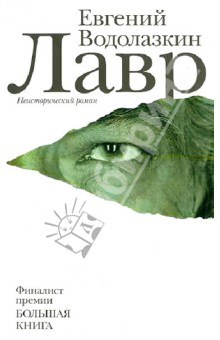 Аннотация к книге "Лавр. Неисторический роман"Евгений Водолазкин - автор романа "Соловьев и Ларионов" (финалист "Большой книги" и Премии Андрея Белого), сборника эссе "Инструмент языка" и других книг. Филолог, специалист по древнерусской литературе, он не любит исторических романов, "их навязчивого этнографизма - кокошников, повойников, портов, зипунов" и прочую унылую стилизацию. Используя интонации древнерусских текстов, Водолазкин причудливо смешивает разные эпохи и языковые стихии, даря читателю не гербарий, но живой букет. Герой нового романа "Лавр" - средневековый врач. Обладая даром исцеления, он тем не менее не может спасти свою возлюбленную и принимает решение пройти земной путь вместо нее. Так жизнь превращается в житие. Он выхаживает чумных и раненых, убогих и немощных, и чем больше жертвует собой, тем очевиднее крепнет его дар. Но возможно ли любовью и жертвой спасти душу человека, не сумев уберечь ее земной оболочки? Есть то, о чем... Читать полностью Евгений Водолазкин – автор  романа "Соловьев и Ларионов" (финалист "Большой книги" и Премии Андрея Белого), сборника эссе "Инструмент языка" и других книг. Филолог, специалист по древнерусской литературе, он не любит исторических романов, "их навязчивого этнографизма - кокошников, повойников, портов, зипунов" и прочую унылую стилизацию. Используя интонации древнерусских текстов, Водолазкин причудливо смешивает разные эпохи и языковые стихии, даря читателю не гербарий, но живой букет. Герой нового романа "Лавр" - средневековый врач. Обладая даром исцеления, он тем не менее не может спасти свою возлюбленную и  принимает решение пройти земной путь вместо нее. Так жизнь превращается в житие. Он выхаживает чумных и раненых, убогих и немощных, и чем больше жертвует собой, тем очевиднее крепнет его дар. Но возможно ли любовью и жертвой спасти душу человека, не сумев уберечь ее земной оболочки? 3. Гордин Я.А.     Алексей Ермолов: Солдат и его империя. Документальный роман-биография В 2-х т. – СПб.: Издательство «Вита Нова», 2012.4. Понизовский А.     Обращение в слух. Роман. – СПб: Издательская группа «Лениздат», 2013. 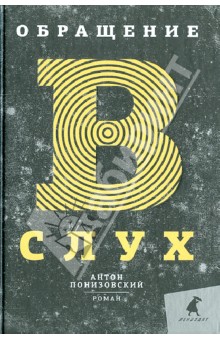 «Обращение в слух" Антона Понизовского - роман о России и русской душе. Звучит громко, а по-другому не скажешь. Это книга подлинных человеческих историй, полных любви и терпения, гнева и нежности; повествование о нас самих - родных и чужих, непримиримых или прощающих… разных. Истории эти суть сама жизнь: ее не перечеркнуть, в ней ничего не исправить. Но еще - это книга о двух мужчинах и двух женщинах, которые слушают чужие рассказы и не замечают, как остроумная пикировка перерастает в ненависть, а соперничество - в любовь. 
"В этой книге вся Россия рассказала о себе от первого лица" - Леонид Парфенов
"Казалось, что время подлинных Русских Романов прошло, что порода писателей, которые возьмутся рассказывать о смысле страданий, прощении и Небесном Иерусалиме, давным-давно вымерла; жизнь, однако, осталась та же, что была при Достоевском; и вот Антон Понизовский написал настоящий Русский Роман - классический и новаторский одновременно: такой, каким и должен быть Русский Роман ХХI века" - Лев Данилкин, журнал "Афиша"
Номинация «Поэзия года»1. Григорьева Л.      Вечная тема. Избранные стихотворения и поэмы. – М.: Издательство «Время», 2013.2. Поляков А.      Письмо. Стихотворения. – М.: Издательство «Арт Хаус медиа», 2013.3. Поэтический мир прерафаэлитов. Новые переводы. На русском и английском языках. – М.: Центр книги Рудомино, 2013.4. Серия «Поэт» (Лауреаты Российской национальной премии «Поэт»). – СПб: Издательская группа «Лениздат», 2013.Номинация «Вместе с книгой мы растём»1. Анисимова Н.А.      Новеллы о музыкальном прошлом. – М.: Русский импульс, 2013.2. Жвалевский А., Пастернак Е.      Я хочу в школу! – М.: Время, 2013.3. Серия «Настя и Никита». – М.: ИД «Фома», 2013.4. Сказки Олега. Сказки об Олеге. – М.: ИД Мещерякова, 2013.Номинация «Учебник ХХI века»1. Келейников И.В.      Дизайн книги: от слов к делу. – М.: РИП-холдинг, 2012.2. Серия «Суперкомпьютерное образование». – М.: Издательство МГУ, 2012-2013.3. Сухих И.Н.      Русская литература для всех. Классное чтение! – СПб: Лениздат, 2013.Номинация «HUMANITAS»1. Бычков В.В., Маньковская Н.Б., Иванов В.В.     Триалог. Живая эстетика и современная философия искусства. – М.: Издательство «Прогресс-Традиция», 2012.2. Попова О.С.      Пути византийского искусства. – М.: Издательство «Гамма-пресс», 2013.3. Шахрай С.М.      О Конституции: Основной закон как инструмент правовых и социально-политических преобразований. – М.: Издательство «Наука», 2013.Номинация «Венгерская рапсодия»Переводы с венгерского Ю.П.Гусева: Бёсёрмени З.     Регал. – М.: Водолей, 2012.Пилински Я.     Сказки. – М.: КомпасГид, 2012.Мадач И.      Трагедия человека. – М.: Наука, 2011 (Литературные памятники)Кертес И.      Без судьбы. – М.: Текст, Книжники, 2011.2. Переводы с венгерского Т.И.Воронкиной:Бекеш П.     Мудрый исправитель недостатков. – М.: КомпасГид, 2011.Яниковски Е.     Радуйся, что девочка! Радуйся, что мальчик! – М.: КомпасГид, 2012.Бекеш П.           Победитель страха. – М.: КомпасГид, 2012.Бекеш П.           Горе-волшебник. – М.: КомпасГид, 2011.Яниковски Е.    Был бы я взрослым… – М.: КомпасГид, 2012.Бекеш П.           Барсук с нашего двора. – М.: КомпасГид, 2013.Эркень И. Пьесы: Семья Тотов: Кошки-мышки. – М.: КомпасГид, 2012.Номинация «Арт-книга»1. Линии Галле. Европейское и русское цветное многослойное стекло конца ХIХ – начала ХХ века в собраниях музеев России: Альбом. – М.: Программа «Первая публикация», 2013.2. Фотографическая история. 1840- 1950. Из фондов РГАЛИ: Альбом. – М.: Российский государственный архив литературы и искусства, издательство «Арт-Волхонка», 2013.3. Художники «Мурзилки». 1924 – 2013: Альбом. – М.: Редакция журнала «Мурзилка»,ТриМаг, 2013.Номинация «Отпечатано в России»1. Большой атлас Москвы. – М.: Издательство «Феория», 2013. 2. Искры. 1901. Из истории периодической печати в России. – М.: Бослен, 2012. 3. Книга об избрании на превысочайший престол великого Российского царствия великого государя царя и великого князя Михаила Федоровича, всея Великия России самодержца. Из собрания музеев Московского Кремля. – М.: Арткитчен, 2012. Номинация «Электронная книга»1. Круг лета господня. Антология русской поэзии. Мультимедийный проект «Живая поэзия».– М.: Центр культурных инициатив «Сретение», 2013.2. Пелевин В.     Чапаев и пустота. Мультимедийное издание. – Пермь: Enaza, 2013.3. Сказка про трех маленьких поросят: интерактивная книга для детей. – М.: Touch'anka, 2013. Номинация «Книга года»1. Арсеньев В.      Ностальгия. Провинциальная Россия. Фотоальбом. – М.: Искусство – ХХI век, 2012.2. Библиотека «Дом Романовых». В 14 томах. – М.: Слово/Slovo, 2013.3. Поэт в России – больше, чем поэт. Десять веков русской поэзии. Антология в 5 т. Автор-составитель Е.Евтушенко. – М.: Русскiй Мiръ, 2013.4. «Dernier cri», или последний крик моды в искусстве начала ХХ века: Москва-Париж-Петербург. В 5-ти книгах. – М.: Всероссийское музейное объединение музыкальной культуры им. М.Н.Глинки, П.Юргенсон, 2012.ПобедителиНоминация «Книга года»Поэт в России – больше, чем поэт. Десять веков русской поэзии. Антология в 5 т. /автор-составитель. Е. Евтушенко. – М.: Русскiй Мiръ, 2013.Аннотация к книге "Поэт в России - больше, чем поэт. Десять веков русской поэзии. Том 1. Антология"Евтушенко собрал всё лучшее, что создано поэтами России за всю ее тысячелетнюю историю. Здесь сама эта история разворачивается одновременно и в массово-событийном, и в интимно-исповедальном воплощении. О каждом поэте составитель пишет не только эссе, но и стихотворение. Авторские подборки размещены в хронологии рождения поэтов. В первом томе представлена устная народная словесность, древняя и новая литература - от безымянных памятников до сочинений Александра Сергеевича Пушкина. Эта антология - для всех. Для старшеклассников и школьных учителей, студентов и вузовских преподавателей. Для соотечественников и иностранцев, изучающих русский язык и литературу. Для "физиков" и "лириков", которые должны быть нравственно неразделимы. Для людей любой профессии и любого возраста. Антология пригодится в каждой библиотеке, в каждом читающем доме и, став семейной книгой, поможет в развитии наших детей, чтобы за них не было стыдно.

Номинация «Проза года»Архангельский А.     Музей Революции. – М.: АСТ,2013.Аннотация к книге "Музей революции"Александр Архангельский - прозаик, публицист, автор и  ведущий популярнейшей телепередачи "Тем временем". Автор романа "Цена отсечения", исторического повествования "Александр I", автобиографической прозы "1962. Послание к Тимофею".
В новом романе "Музее революции" талантливый создатель виртуальных музеев Павел Саларьев выполняет серьезный заказ для знакомого олигарха, но случайный сбой телефонного коммутатора врывается в его планы: голос незнакомки занимает всё его воображение,  сама она вдруг назначает ему свидание за тысячи километров от дома.
Параллельно разворачивается главный сюжет - Саларьев участвует в борьбе за земли усадьбы-музея "Приютино". Политики, священники, журналисты, музейные сотрудники и даже коты - все вовлечены в конфликт вокруг "Приютина", всерьез оправдывающего свое давнее прозвание - "Музей революции"…

Номинация «Поэзия года»Серия «Поэт». – СПб.: Лениздат,2013.Номинация «Вместе с книгой мы растем»Сказки Олега. Сказки об Олеге: сборник/ О. Кургузов, М. бородицкая, А. Гиваргизов и др. – М.: ИД Мещеряков, 2013.Аннотация к книге "Сказки Олега. Сказки об Олеге"Жил-был мальчик Олег. Ему было так хорошо в детстве, что когда он вырос, то остался в душе ребёнком. И стал детским писателем Олегом Кургузовым. И написал "Рассказы маленького мальчика", за которые ему вручили медаль имени Януша Корчака, - а эту медаль очень мало кому вручают, только самым добрым, весёлым и талантливым писателям во всём мире. Олег написал много других замечательных сказок и рассказов. А ещё он вместе с друзьями, тоже добрыми и талантливыми писателями, придумал и организовал известные детские журналы "Трамвай" и "Куча мала", газету "Маленькая тележка".
Эта книга посвящена памяти Олега Кургузова. В первой её части собраны рассказы и сказки самого Олега из циклов "Рассказы маленького мальчика", "Все сказки", "Корова Атлантида". Во второй части - фантазии и воспоминания его друзей. Небылицы и правдивые истории об Олеге рассказывают Марина Бородицкая, ...
Номинация «Учебник XXI века»Серия «Суперкомпьютерное образование». – М.: Издательство МГУ, 2012-2013.Номинация HUMANITASШахрай  С. М.      О Конституции. Основной Закон как инструмент правовых и социально-политических преобразований. – М.: Наука, 2013.Номинация «Арт-книга»Художники «Мурзилки». 1924-2013: альбом. – М.: Редакция журнала «Мурзилка»: ТриМаг, 2013.Номинация «Отпечатано в России»Искры. 1901. Из истории периодической печати в России/ сост. В. Гусейнов. – М.: Бослен, 2013.Номинация «Электронная книга» Круг лета господня. Антология русской поэзии. Мультимедийный проект «Живая поэзия». – М.: Центр культурных инициатив «Сретение», 2013. – это тысячи иллюстраций, авторский интерфейс, оригинальные мультфильмы, более 700 стихотворений, прочитанных лучшими артистами страны: М. Аверин, С. Безруков, Е. Бероев, Е. Васильева, В. Лановой, К. Хабенский и др.Национальная литературная премия «Большая книга». 2013Водолазкин Е.                      «Лавр. Неисторический роман»Беляков С.                            «Гумилев, сын Гумилева»Буйда Ю.                               «Вор, шпион и убийца» Победители читательского голосованияКучерская М.       «Тетя Мотя»Беляков С.            «Гумилев, сын Гумилева»Водолазкин Е.     «Лавр: неисторический роман» Национальная премия «Лучшие книги и издательства года 2013»Книги и авторы:Василий Белов (посмертно). Собрание сочинений в 7 томах. Издательство «Классика».Олег Бакланов, министр общего машиностроения СССР (1983 1988).«Космос  моя судьба». Издатель «Общество сохранения литературного наследия».Сергей Глазьев, академик Российской академии наук. «Уроки очередной российской революции: крах либеральной утопии и шанс на «экономическое чудо» (Издательский дом «Экономическая газета») «Стратегия опережающего развития России в условиях глобального кризиса» (Издательство «Экономика»)«Нанотехнологии как ключевой фактор нового технологического уклада в экономике» (Издательство «Тровант»).Петр Толочко, академик Национальной академии наук Украины, иностранный член Российской академии наук.«Власть в Древней Руси». Издательство Алетейя. Санкт-Петербург.Н.А. Лобастов. «Записки сельского учителя о русской литературе». В 2 кн. Издательство РОССПЭН, Фонд изучения наследия П.А. Столыпина.Владимир Андрианов, доктор экономических наук. «Здоровый образ жизни и активное долголетие. Философские записки». Издательство «Экономика».Леонид Шебаршин (посмертно), начальник Первого главного управления КГБ СССР (внешняя разведка) (1988 1991). «И жизни мелочные сны» (в книге «КГБ шутит»). Издательство «Алгоритм».Александр Брежнев. «Киево-Печерская лавра», «Троице-Сергиева лавра», «Обычаи и верования русского народа». Издательские дома «Вече», «Провинция».В.А. Золотарев, Ю.Ф. Соколов. «Воскресшая из пепла. Россия. Век ХVII». Издательство Института экономических стратегий.Татьяна Китанина. «Хлебная торговля на modeli.org России в конце ХIХ  начале ХХ века. Стратегия выживания, модернизационные процессы, правительственная политика». СПб.: Дмитрий Буланин.Алиса Даншох. «Розовые истории и другие «однажды». Культурологические эссе. Издательство «Литературная газета».Владимир Конкин, заслуженный артист России. «У жизни есть начало»: Книга публицистики, очерков и мемуаров. Издательство «Литературная газета».Елена Левина, Людмила Павлова. Составление и комментирование первого полного издания писем Варвары Петровны Тургеневой сыну И.С. Тургеневу  «Твой друг и мать Варвара Петровна». Издательство «Гриф и Ко», Тула. «Особые журналы Совета министров Российской империи. 1909 1917 гг.» В 15 тт. РОССПЭН.Лауреаты национальной литературной премии «Писатель года» за 2012 год были объявлены на торжественной церемонии в Центральном Доме литераторов 21 марта 2013 года.I премия – А. Котюсов.   Роман «Дегустация любви».II премия – Ю. МихайловIII премия – Ю. ХабароваЛитературная премия Фонда имени В.П. Астафьева 2013 года     Подведены итоги литературного конкурса на премию Фонда им. В.П. Астафьева за 2011 и 2012 годы. В премиальном графике вручения литературной премии была взята небольшая пауза – в связи с кончиной вдовы Виктора Петровича Астафьева Марии Семеновны присуждение премий переносилось. Поэтому в 2013 году определены победители сразу двух премиальных циклов.Лауреатами по итогам 2011 года стали:В номинации «Поэзия» - А. Евстратов за поэтический сборник «Смерти нет».В номинации «Проза» - А. Пынзару  за сборник рассказов «Квадратура средней седины».Лауреатами по итогам 2012 года стали:В номинации «Поэзия» Н. Вдовин за сборник стихотворений «На круги своя».В номинации «Проза» М. Ряховская за сборник рассказов «Дура фартовая».Специальным дипломом награжден  М. Голденков  за роман «Гуано жар-птицы».Российская литературная премия «Национальный бестселлер»Фигль-Мигль (Чеботарева Е.)      Роман «Волки и медведи» (антиутопия о несуществующем Петербурге)Литературная премия А. И. СолженицынаАмелин М.     Сборник стиховЛитературная премия «Ясная поляна»Номинация «Современный классик»   Бондарев Ю.     Повести «Батальоны просят огня» и «Последние залпы».Номинация «XXI век»  Водолазкин Е.      Лавр: неисторический роман. – М.: АСТ, 2013.Номинация «Детство. Отрочество». Юность»Нечипоренко Ю.        Смеяться и свистеть. – М.: ЖУК, 2012. Литературная премия имени М. Пришвина (областная)Художественные произведенияНикитина И. М.          Повести «Клинская Аленушка», «Дмитрий Менделеев», «Сказки о Клинской земле», «Журавлиный Клин».Краеведческо-публицистические произведенияЗражевский А. А.         «Довоенная история города в фотографиях»Дипломы получили:Сериков В. В.                          «Медальер»Шигин В. В.                             «Последний герой империи»Голощапова З. И.                    «Одинокий гений серебряного века»Кошаровский Ю. В.                 «Верея»Джумалиев Г. С.                       «История Шуменской крепости»Панков Д. Д.                              «Отчизны верные сыны»Национальная премия «Поэт»Лауреатом 2013 года стал Евгений ЕвтушенкоПремия «Новая словесность – 2013»Шорт-лист финалистов:Кочергин Э.               «Записки планшетной крысы»Мартынов В.              «Книга книг»Хемлин М.                  «Дознаватель»Чарухин К.                  «Щежерь»Беляков С.                   «Гумилев сын Гумилева»Водолазкин Е.             «Лавр: неисторический роман»Григоренко А.             «Ильгет. Три имени судьбы»Елизаров М.                 «Мы вышли покурить на 17 лет»Иванов А.                      «Харбинские мотыльки»ПобедителиБеляков С.                   «Гумилев сын Гумилева»Водолазкин Е.             «Лавр: неисторический роман»Елизаров М.                 «Мы вышли покурить на 17 лет»Мартынов В.                «Книга книг»Всероссийская литературная премия «Александр Невский». 2012-2013гг.ПобедителиБондаренко В. Г.                «Лермонтов. Мистический гений»Лобов В.Н.         «Александр I и его военно-политическая деятельность»Воловик А. М.                     «Сказание о государстве Российском»Специальная премия «Духовный подвижник»Алексей Поликарпов (архимандрит), Ольховой Иннокентий (игумен)«Хозяин Москвы. Святой князь Даниил Московский и его обитель»Специальная премия «Родословная»Боярская Е. Н.    «Боярские. Петербургская династия»Специальная премия «Ратоборцы»Белоголовый Б. Г.      «Один из нас»Специальная премия «Творцы»Савельев Ю. Р.       «Николай Владимирович султанов. Портрет архитектора эпохи историзма»Специальная премия «Земляки»Лавров В. В., Холмова И. М.     «Петербург по старому стилю»Специальная премия «Собиратели»Мясников А. Л.           «Властители Отечества»Премия «Русский Бунин». 2013ПрозаГалактионова В. Г.                Роман «На острове Буяне»Поляков (Катин) Д. Н.          Роман «Дети новолуния»Волос А. Г.                             Роман «Возвращение в Пенджруд»Осипов М. А.                          Книги рассказов «Человек эпохи Возрождения» и «Волною морскою»Горьковская премияПрозаПеткевич Ю.               Роман «С птицей на голове»ПоэзияБогатых А.                  Сборник стихов «Под уездной звездой»ПублицистикаНеверов А.                     «Штрихи к пейзажу»МемуарыБурляев Н.                       «Жизнь в трех томах»Книжная премия РунетаВручается лучшим российским и зарубежным авторам и книжным проектам по итогам выбора экспертного совета и народного голосования пользователей Рунета.Номинация «Художественная литература»Пользователи Рунета:Роулинг Дж.     Случайная вакансия: пер. с англ. – М.: Иностранка: Азбука-Аттикус, 2013.Эксперты:Ткачев А., протоиерей     «Страна чудес» и другие рассказы. – М.: Изд-во Сретенского монастыря, 2013.Номинация Non-fictionПользователи Рунета:Гиберт В.      Моделирование будущего. – М.: Весь, 2012 – 320с. +CD.Книга своего рода экстракт тех знаний, которыми автор хотел бы поделиться с другими людьми, чтобы помочь им обрести уверенность в своих возможностях, преодолеть страхи, взять на себя ответственность за творение собственной жизни.Номинация «Книга на Ozone»Ханкишиев С.    Мангал. – М.: АСТ, 2013.Автор – победитель парижского конкурса кулинарных книг, обладатель диплома за лучшую в мире книгу о национальной кухне 2012-го года.Номинация «Бизнес-книга»Пользователи Рунета:Гандапас Р.      Харизма лидера. – М.: Манн, Иванов и Фербер, 2013. Автор – известный в России специалист по лидерству и бизнес-тренерЭксперты:Авен П.     Революция Гайдара. История реформ 90-х из первых рук. – М.: Альпина Паблишер, 2013.Номинация «Детская книга»Пользователи Рунета:Никольская А.      Про Бабаку Косточкину. – М.: Клевер-Медиа-Групп,2013.ЭкспертыОстер Г.           Права детенышей. Перевод Конвенции о правах ребенка на детский язык. – М.: Астрель: Харвест, 2012Независимая литературная премия «Дебют»Крупная прозаЛеснянский А.                        Повесть «Отара уходит на ветер»Малая прозаРешовский А.                         Сборник рассказов Премия «Просветитель». Научно-популярная литература Естественные и точные наукиЖуков Д. А.        «Стой, кто ведет? Биология поведения человека и других зверей» Гуманитарные наукиСонькин В. В.        «Здесь был Рим. Современные прогулки по древнему городу»БиографииЧертанов М.            « Дарвин». Серия «Жизнь замечательных идей»Премия АБС. Фонд СтругацкихБыков Д.                Роман «ИКС»Грэй Ф. Грин         Роман «Кетополис. Киты и броненосцыЛукин Е.                Роман    «Педагогическая поэма второго порядка»       Лидеры продаж Художественная литература Акунин Б.         Огненный перст: повести. - Москва: АСТ, 2014. - 383 с.: ил. -          (История Российского Государства). Акунин Б.            Черный город: роман - М.: Захаров, 2013. - 362 с. - (Приключения Э. П. Фандорина).  Браун Д.     Инферно: Роман: пер. с англ.- М.: АСТ, 2013. - 544 с.- (Величайший интеллектуальный триллер).Вильмонт Е.         У меня живет жирафа. – М.: АСТ, 2013. - 320 с.-           (Бестселлеры Екатерины Вильмонт).  Водолазкин Е. Г.        Лавр: роман. - М.: АСТРЕЛЬ, 2013. - 442 с.Детство 45-53 : А завтра будет счастье / авт.-сост. Л. Улицкая. – М.: АСТ, 2013. - 539 с. Иванов А.      Географ глобус пропил: роман – М.: АСТ, 2013. - 448 с.-                                 (Проза Алексея Иванова). Кох Г.                  Ужин: роман:[пер. с нидерл. – СПб.: Азбука: Азбука-Аттикус, 2013. - 318 с. - (Азбука-бестселлер).  Кучерская М. А.     Тетя Мотя: роман. – М.: АСТ, 2013. - 512 с. Лукьяненко С.В.   Застава: фантаст. роман. - М.: М.: АСТ, 2013. - 320 с. - (Пограничье).                               Метлицкая М.          Дорога на две улицы. – М.: Эксмо, 2013. - 352 с. - (За чужими окнами. Проза М. Метлицкой и А. Борисовой).  Несбё  Ю.                  Полиция: роман: пер. с норв.  - СПб.: Азбука : Азбука-Аттикус,   2013. - 608 с.Радзинский Э.С.        Князь. Записки стукача. - М.: АСТ, 2013. - 624 с.Роллинг Дж.              Глаз Бога:пер. с англ. – М.: Эксмо, 2013. - 512 с. - (Книга-загадка, книга-бестселлер).  Санаев П.                  Хроники Раздолбая. Похороните меня за плинтусом- 2: роман - М.: АСТ, 2013. - 479 с.Сорокин В.                Теллурия: роман / В. Сорокин. – М.: АСТ, 2013. - 447 с.Хоссейни Х.             И эхо летит по горам: роман:пер. с англ. – М.: Фантом-Пресс, 2013. - 445 с. Человек попал в больницу / сост. Л. Улицкая. - М.: Эксмо, 2009. - 256 с. -  (Жизнеописания знаменитых людей).   Щерба Н.               Часограмма: роман. – М.: Росмэн, 2013. - 416 с.: цв. ил.                                - (Часодеи).                                  Эйнштейн и Ландау шутят: еврейские остроты и анекдоты. – М.: АЛГОРИТМ, 2013. - 287 с. - (Проза великих).  Нехудожественная литератураАкунин Б.      История Российского государства. Часть Европы. – М.: АСТ, 2013. -396 с. - (История Российского Государства). Архимандрит Тихон (Шевкунов). "Несвятые святые" и другие рассказы. - 6-е  изд., испр. - М.: ОЛМА Медиа Групп, 2012. - 639 с.: ил.; 21 см. + 1 DVD "Псково-Печерская обитель". Биддалф С.      Не сажайте детей в холодильник : пер. с англ. – М.: Рипол Классик, 2013. - 238 с.: ил. - (Сделай ребенка счастливым). Бретт Р.      Бог никогда не моргает. 50 уроков, которые изменят твою жизнь: пер. с англ. – М.: Эксмо, 2013. - 350 с. Волкова П.      Мост через бездну. Кн.2. – М.: Зебра Е, 2013. - 223 с. Волкова П. Мост через бездну: Кн. 1. - Москва: Зебра Е, 2013. - 255 с.: ил.  Вуйчич Н.       Жизнь без границ.  Путь к потрясающе счастливой жизни: пер. с англ. - М.: Эксмо, 2012. - 364 с.- (Психология. Перекресток судьбы). Гиппенрейтер Ю. Б.     Общаться с ребенком. Как? - М.: Астрель, 2013. - 240с.                            Друкерман П.      Французские дети не плюются едой. Секреты воспитания из Парижа : пер. с англ. – М.: Синдбад, 2012. - 382 с. Дюкан П.       350 рецептов диеты Дюкан : пер. с фр. - М.: Эксмо, 2012. - 302 с.-  (Диета доктора Дюкана). Дюкан П. Я не умею худеть: пер. с фр. - М.: Эксмо, 2011. - 319 с. - (Диета доктора Дюкана). Зеланд В. Конец иллюзии стадной безопасности. – М.: Эксмо, 2013. - 304 с. Индик У. Психология для сценаристов. Построение конфликта в сюжете: пер. с англ. – М.: Альпина нон-фикшн, 2014. - 346 с. Ле Бийон К. Французские дети едят всё: пер. с англ. – М.: Синдбад, 2013. - 383 с. - (Мировые  родители). Максимов А. М. Как не стать врагом своему ребенку: кн. для детей и родителей, которые хотят быть вместе. - СПб: Питер, 2013. - 222 с.                      Мясников А. О самом главном с доктором Мясниковым. – М.: Эксмо, 2013.  - 272 с. Мясников А. Л. Как жить дольше 50 лет.Честный разговор с врачом о лекарствах и медицине. - М.: Эксмо, 2013. - 192 с. - (О самом главном с доктором  Мясниковым).  Полторанин М. Н. Власть в тротиловом эквиваленте-2. Злой дух России. – М.: АЛГОРИТМ, 2013. - 223 с. - (Тайная сила).  Стариков Н. В. Геополитика. Как это делается. – СПб.: Питер, 2014.  - 364 с.Талеб Н. Н. Антихрупкость. Как извлечь выгоду из хаоса :пер. с англ.              . – М.: Колибри, 2014. - 763 с.Лауреаты поэтической премии «ANTHOLOGIA» – 2013 Поэтическая премия «ANTHOLOGIA» учреждена редакцией журнала «Новый мир» в феврале 2004 года в виде почетных дипломов, отмечающих высшие достижения современной русской поэзии.
По решению Координаторского совета лауреатами премии по итогам 2013 года стали:
Н. Горбаневская  за книги «Осовопросник»  и «Города и дороги» 
М. Еремин           за книгу «Стихотворения. Кн. 5» 
К. Кравцов           за книгу «На север от скифов»    Лауреаты литературной премии «Дебют» - 2013 
«Крупная проза»  Леснянский А.                     Повесть «Отара уходит на ветер»
«Малая проза» Решовский  А.                        Сборник   рассказов
«Поэзия»Лета Югай                               Цикл стихотворений «Записки странствующего фольклориста».«Драматургия» Богославский Д.                     Пьесы «Внешние побочные» и «Девки».
«Фантастика»Ботев А.                                   Повесть «Кот Шредингера»Лауреаты премий журнала "Новый мир" - 2013 А.  АЛЕХИН           За поэтические подборки «В ласкательном падеже» (2013, № 9), «Ходить по воздуху»(2011, № 12) и пьесу «Минотавр в лабиринте. Сцены из ранней античности (реконструкция)»(2011, № 2)
К. БУКША               Роман «Завод „Свобода“» (2013, № 8)
А. РАНЧИН             За статью «Сумерки просвещения. Высшее образование в современной России» (2013, № 7), поэтическую подборку «За трудную дорогу» (2013, № 9)
О. ЮРЬЕВ                  За статьи «Одноклассники. Почти повесть о последнем поколении русского литературного модернизма: Всеволод Петров и Павел Зальцман» (2013, № 6) и «Буратино русской поэзии. Сергей Нельдихен в Стране Дураков» (2013, № 9).Лауреаты премии Андрея Белого - 2013  «Проза»  Д. Осокин                    Сб. «Небесные жены луговых мари» 
«Поэзия» А. Глазова                     Сб.  «Для землеройки»Литературная премия «Наследие». 400 лет династии РомановыхЛауреаты:Плохова А.                    Повесть «Свет незабываемых встреч»Прахов Б.                       Сб. стиховСтуденикина Ю.            Сб. стихов Премия Роспечати за лучшую книгу журналиста. Сезон 2012.Королева М.             Роман «Верещагин. Кончерто гроссо»  Московская областная литературная премия имени Р. Рождественского
  «Зрелое перо» Фуникова А.                           Сб. стихов «В объятиях космоса»«Поэтический дебют»Гринь С.                                 Сб. стихов «Берег детства» Мытищинская литературная премия им. Дмитрия  Кедрина «Зодчий» 1.За достижения в области поэзии, прозы и пропаганду творческого наследия Кедрина ее присудили поэтам Сергею Красавцеву и Анатолию Парпара. 2.Коллектив редакции газеты «Машиностроитель» ОАО «Метровагонмаш» был отмечен как внесший значительный вклад в развитие и поддержку культуры и искусства Мытищинского района. Заводской многотиражке 85 лет, в свое время с ней активно сотрудничал сам Дмитрий Кедрин. 3.В номинации «За творческие достижения и заслуги в сфере сохранения и развития культурных традиций» обладателями премии стали художница Раиса Арефьева и журналист Алла Уралова.      
   Впервые литературную премию «Зодчий» Алла Уралова получила в 2005 году, когда в соавторстве с фотографом Вячеславом Нестеровым подготовила свою первую книгу «Мои Мытищи». В этом году основанием для  вручения  премии стала уже четырнадцатая ее книга -  «Легенда Мытищинского аэроклуба» -  о Герое Советского Союза Нине Максимовне Распоповой. 
  Книжный дайджест100 книг, рекомендованных Министерством образования и науки РФ для внеклассного чтения. Адамович А., Гранин Д.          "Блокадная книга"
Айтматов Ч.                "И дольше века длится день", "Белый пароход"
Аксенов В.                  "Звездный билет", "Остров Крым"
Алексин А.                  "Мой брат играет на кларнете"
Арсеньев В.                 "Дерсу Узала"
Астафьев В.                 "Пастух и пастушка", "Царь-рыба"
Бабель И.                     "Одесские рассказы", "Конармия"
Бажов П.                      "Уральские сказы"
Белых Г., Пантелеев А. "Республика ШКИД"
Богомолов В.                "Момент истины" (В августе сорок четвертого)
Бондарев Ю.                 "Батальоны просят огня", "Горячий снег"
Боханов А.                    "Император Александр III"
Булгаков М.                  "Белая гвардия"
Булычев К.                    "Приключения Алисы"
Бунин И.                        "Темные аллеи"
Быков В.                        "Мертвым не больно", "Сотников"
Васильев Б.                    "А зори здесь тихие...", "В списках не значился"
Вернадский Г.                "Начертание русской истории"
Волков А.                       "Волшебник Изумрудного города"
Гайдар А.         "Тимур и его команда", "Голубая чашка", "Чук и Гек"
Гамзатов Р.                     "Мой Дагестан", "Стихотворения"
Гиляровский В.               "Москва и москвичи"
Гончаров И.                    "Обыкновенная история"
Горянин А.                      "Россия. История успеха" (в 2 книгах)
Грин А.                            "Алые паруса", "Бегущая по волнам"
Гумилев Л.                       "От Руси до России"
Гумилев Н.                       "Стихотворения"
Деникин А.                       "Очерки Русской Смуты"
Джалиль М.                      "Моабитская тетрадь"
Довлатов С.                "Зона", "Чемодан", "Заповедник", "Рассказы"
Достоевский Ф.                "Идиот"
Драгунский В.                  "Денискины рассказы"
Дудинцев В.                     "Белые одежды"
Думбадзе Н.                     "Я, Бабушка, Илико и Илларион"
Ибрагимбеков М.             "И не было лучше брата"
Ильин И.                          "О России. Три речи"
Ильф И., Петров Е.          "Двенадцать стульев", "Золотой телёнок"
Ишимова А.                     "История России в рассказах для детей"
Искандер Ф.                     "Сандро из Чегема"
Каверин В.                       "Два капитана", "Открытая книга"
Кассиль Л.    « Будьте готовы, Ваше высочество!","Кондуит и Швамбрания"
Катаев В.                         "Белеет парус одинокий"
Кондратьев В.                  "Сашка"
Кончаловская Н.              "Наша древняя столица"
Крапивин В.                     "Мальчик со шпагой"
Кузьмин В.      "Сокровище нартов: Из кабардинских и балкарских сказаний о богатырях-нартах"
Куприн А.                        "Поединок", "Гранатовый браслет"
Лагин Л.                           "Старик Хоттабыч"
Лесков Н.                         "Очарованный странник"
Лихачев Д.      ""Слово  о  полку  Игореве" и культура его времени"", "Раздумья о России" (сборник), "Рассказы русских летописей XII-XIV вв."
Лотман Ю.       "Беседы о русской культуре", "Роман А.С.Пушкина "Евгений Онегин". Комментарий"
Набоков В.           "Дар", "Защита Лужина", "Приглашение на казнь"
Некрасов В.                      "В окопах Сталинграда"
Носов Н.          "Приключения Незнайки и его друзей", "Незнайка на Луне", "Живая Шляпа", "Мишкипа каша"
Обручев В.                       "Земля Санникова"
Олеша Ю.                         "Три толстяка"
Островский Н.                  "Как закалялась сталь"
Паустовский К.                 "Повесть о жизни", "Мещерская сторона"
Пикуль В.                          "Реквием каравану PQ-17", "Миниатюры"
Приставкин А.                   "Ночевала тучка золотая"
Петрушевская Л.                "Рассказы и повести"
Полевой Б.                         "Повесть о настоящем человеке"
Прутков К.                         "Сочинения"
Распутин В.                        "Прощание с Матерой"
Рождественский Р.             "Стихотворения"
Рубцов Н.                           "Стихотворения"
Руставели Ш.                     "Витязь в тигровой шкуре"
Рыбаков А.                        "Кортик", "Бронзовая птица", "Выстрел"
Самойлов Д.                       "Стихотворения"
Симонов К.                        "Стихотворения", "Живые и мёртвые"
Соловьев Л.                       "Повесть о Ходже Насреддине"
Стругацкие А. и Б.    "Понедельник начинается в субботу", "Трудно быть богом"
Токарева В.                       "Рассказы и повести"
Толстой А.                        "Князь Серебряный"
Толстой Л.                       "Хаджи-Мурат", "Казаки", "Анна Каренина"
Тукай Г.                            "Шурале"
Тынянов Ю.                      "Пушкин", "Смерть Вазир-Мухтара"
Успенский Э.  "Крокодил Гена и его друзья", "Дядя Федор, пес и кот"
Фадеев А.                         "Молодая гвардия", "Разгром"
Фраерман Р.      "Дикая собака Динго, или Повесть о первой любви"
Хетагуров К.                    "Стихотворения"
Шварц Е.                          "Дракон", "Снежная королева"
Шукшин В.                       "Рассказы"
Эйдельман Н.                   "Лунин", "Твой XIX век"
Эренбург И.                     "Люди, годы, жизнь"
Ян В.                          "Чингиз-хан", "Батый", "К последнему морю"
Янин В.                            "Я послал тебе бересту"
Эпосы, былины, летописи:
"Алпамыш"
"Гэсэр"
"Давид Сасунский"
"Джангар"
"Калевала"
"Кёр-оглы"
"Манас"
"Олонхо"
"Урал-Батыр"
Древние Российские стихотворения, собранные Киршею Даниловым
"Повесть временных лет"
Былины (сост. Чичеров В., Ухов П.)
100 - Сказки народов Национальная литературная премия "Большая книга" Финалисты Сезона 2012-2013гг.:Беляков С.                    "Гумилев сын Гумилева"
Буйда Ю.                      "Вор, шпион и убийца"
Водолазкин Е.              "Лавр"
Волос А.                       "Возвращение в Панджруд"
Данилов Д.                   «Описание города»
Кантор М.                    "Красный свет"
Кучерская М.                "Тетя Мотя"
Левенталь В.                "Маша Регина"
Матвеева А.                 "Подожди, я умру - и приду"
Понизовский А.           "Обращение в слух"
Терехов А.                   "Немцы"Финалисты Сезона 2011-2012гг.:
Гранин Д.                          "Мой лейтенант..."
Кабаков А., Попов Е.        "Аксёнов"
Степнова М.                      "Женщины Лазаря"
Галина М.                          "Медведки"
Григоренко А.                   "Мэбэт"
Губайловский В.                "Учитель цинизма"
Дмитриев А.                      "Крестьянин и тинейджер"
Маканин В.                        "Две сестры и Кандинский"
Носов С.                            "Франсуаза, или Путь к леднику"
Попов В.                            "Плясать досмерти"
Прилепин З.                       "Чёрная обезьяна"
Рубанов А.                         "Стыдные подвиги"
 Архимандрит Тихон (Шевкунов)  ""Несвятые святые" и другие рассказы"
Элтанг Л.                           "Другие барабаны"Финалисты Сезона 2010-2011гг.:
Шишкин М.                     "Письмовник"
Сорокин В.                      "Метель"
Быков Д.                          "Остромов, или Ученик чародея"
Арабов Ю.                       "Орлеан"
Буйда Ю.                         "Синяя кровь"
Данилов Д.                      "Горизонтальное положение
Кузнецов С.                     "Хоровод воды"
Славникова О.                 "Лёгкая голова"
Слаповский А.                 "Большая книга перемен"
Солоух С.                        "Игра в ящик"Финалисты Сезона 2009-2010гг.:
Басинский П.                   "Лев Толстой: бегство из рая"
Иличевский А.                 "Перс"
Пелевин В.                      "Т"
Балдин А.                        "Московские праздные дни"
Водолазкин Е.                 "Соловьёв и Ларионов"
Гиголашвили М.              "Чёртово колесо"
Евсеев Б.                         "Евстигней"
Зайончковский О.           "Счастье возможно: Роман нашего времени"
Клюев Е.                         "Андерманир штук"
Крусанов П.                    "Мёртвый язык"
Павлов О.                        "Асистолия"
Садулаев Г.                     "Шалинский рейд"
Сенчин Р.                        "Елтышевы"
Эппель А.                        "Латунная луна"Финалисты Сезона 2008-2009гг.:
Юзефович Л.                   "Журавли и карлики"
Терехов А.                       "Каменный мост"
Зорин Л.                          "Скверный глобус"
Балдин А.                        "Протяжение точки"
Волос А.                          "Победитель"
Галина М.                        "Малая Глуша"
Евсеев Б.                          "Лавка нищих"
Марченко А.                    "Ахматова: жизнь"
Орлов В.                          "Камергерский переулок"
Петросян М.                    "Дом, в котором..."
Славникова О.                 "Любовь в седьмом вагоне"
Хазанов Б.                       "Вчерашняя вечность"
Ярмолинец В.                  "Свинцовый дирижабль "Иерихон - 86-89""Финалисты Сезона 2007-2008гг.:
Маканин В.                      "Асан"
Сараскина Л.                    "Александр Солженицын"
Рахматуллин Р.             "Две Москвы, или Метафизика Столицы"
Басинский П.   "Русский роман, или Жизнь и приключения Джона Половинкина"
Бояшов И.                        "Танкист, или "Белый тигр""
Иличевский А.                 "Пение известняка"
Киреев Р.                         "Пятьдесят лет в раю"
Костин В.                         "Годовые кольца"
Хемлин М.                        "Живая очередь"
Шаров В.                          "Будьте как дети"Финалисты Сезона 2006-2007гг.:
Улицкая Л.                       "Даниэль Штайн, переводчик"
Варламов  А.                    "Алексей Толстой"
Рубина Д.                         "На солнечной стороне улицы"
Быков Д.                          "ЖД"
Волос А.                          "Алфавита"
Данилкин Л.                    "Человек с яйцом"
Ефимов И.                       "Неверная"
Иличевский А.                 "Матисс"
Пелевин В.                       "Ампир V"
Сахновский И.                 "Человек, который знал все"
Слаповский А.                 "Синдром феникса"
Строгальщиков В.            "Слой", "Край", "Стыд"Финалисты Сезона 2005-2006гг.:
Быков Д.                           "Пастернак"
Кабаков А.                        "Всё поправимо"
Шишкин М.                       "Венерин волос"
Волков Ю.                         "Эдип царь"
Волос А.                            "Аниматор"
Иванов А.                          "Золото бунта"
Иличевский А.                   "Ай-Петри"
Кабаков А.                         "Московские сказки"
Кантор М.                          "Учебник рисования"
Коржавин Н.                      "В соблазнах кровавой эпохи"
Королев А.                         "Быть Босхом"
Палей М.                            "Клеменс"
 Славникова О.                   "2017"
Трускиновская Д.               "Шайтан-звезда"
Улицкая Л.                         "Люди нашего царя"100 лучших криминальных романов по версии CWA 100 лучших криминальных романов всех времён (The Top 100 Crime Novels of All Time) - книга-справочник, опубликованная в 1990 году британской Ассоциацией писателей-криминалистов (CWA) (Crime Writers' Association) под редакцией Сюзан Муди (Susan Moody), президента "Международной ассоциации писателей-криминалистов" (International Association of Crime Writers (IACW)).Тэй Д.                         "Дочь времени"
ЧандлерР.                   "Глубокий сон"
Карре Ле Д.                "Шпион, пришедший с холода"
Сэйерс Ли Д.              "Вечер выпускников"
Кристи А.                   "Убийство Роджера Экройда"
Дюморье Д.                "Ребекка"
Чандлер Р.                  "Прощай, любимая"
Коллинз У.                 "Лунный камень"
Дейтон Л.                   "Досье Ипкресс"
Хэммет Д.                  "Мальтийский сокол"
Тэй Д.                        "Дело о похищении Бетти Кейн"
Во Х.                          " В прошлый раз носить...»
Эко У.                        "Имя розы"
Хаусхолд Д.               "Одинокий волк"
Чандлер Р.                 "Долгое прощание"
Айлс Ф.                     "Умышленная злоба"
Форсайт Ф.                "День Шакала"
Сэйерс Ли Д.             "Девять портных"
Кристи А.                  "Десять негритят"
Бакен Д.                    "39 ступеней"
Конан Дойль А.         "Шерлок Холмс" (новеллы)
Ли Сэйерс Д.             "Убийству нужна реклама"
По Э.                         "Загадочные Истории" (новеллы)
Амблер Э.                 "Маска Димитриоса"
Криспин Э.               "Шагающий магазин игрушек"
Аллингем М.            "Тигр в дыму"
Ловси П.                   "Вероломный инспектор Дью"
Коллинз У.                "Женщина в белом"
Вайн Б.                      "Пятьдесят оттенков темноты"
Кейн Д.                      "Почтальон всегда звонит дважды"
Хэммет Д.                  "Стеклянный ключ"
Конан Дойль А.         "Собака Баскервилей"
Карре Ле Д.               "Шпион, выйди вон!"
Бентли Э.                  "Последнее дело Трента"
Флеминг Я.               "Из России с любовью"
Макбейн Э.               "Ненавидящий полицейских"
Декстер К.                "Мертвые Иерихона"
Хайсмит П.               "Случайные попутчики"
Ренделл Р.                "Каменный приговор"
Карр Д. Д.                "Человек-призрак"
Беркли Э.                 "Дело об отравленных шоколадках"
Питерс Э.                 "Страсти по мощам"
Питерс Э.                 "Прокаженый из приюта святого Жиля"
Левин А.                  "Поцелуй перед смертью"
Хайсмит П.              "Талантливый мистер Рипли"
Грин Г.                    "Брайтонский леденец"
Чандлер Р.               "Женщина в озере"
Туроу С.                  "Презумпция невиновности"
Ренделл Р.               "Вижу демона"
Карр Д.                    "Дьявол в бархате"
Вайн Б.                    "Роковая перестановка"
Инне М.                   "Юный путешественник"
Джеймс Ф. Д.           "Пристрастие к смерти"
Хиггинс Д.               "Орёл приземлился"
Стюарт М.                "Мой брат Михаэль"
Ловси П.                   "Берти и жестянщик"
Муди С.                                    "Penny Black"
Дейтон Л.       Трилогия: "Игра в Берлине", "Сет в Мехико", "Матч в Лондоне"
Фрэнсис Д.               "След хищника"
Джеймс Ф. Д.           "Ухищрения и вожделения"
Хилл Р.                     "Преступный мир"
Стюарт М.                "Девять карет ожидают тебя"
Гослинг П.                "Кобра"
Гилберт М.                "Покойный Смоллбон"
Дэвидсон Л.               "Роза Тибета"
Джеймс Ф. Д.             "Невинная кровь"
Сэйерс Ли Д.              "Сильный яд"
Иннес М.                    "Гамлет, месть!"
Хиллерман Т.             "Вор времени"
Caryl Brahms & S.J.Simon - "A Bullet in the Ballet"
Хилл Р.                      "Мертвые головы"
Грин Г.                      "Третий"
Прайс Э.                    "Создатели лабиринтов"
Тревор Э.                   "Берлинский меморандум"
Миллар М.                 "Загнанный зверь"
Колдуэлл С.               "Кратчайший путь в царство теней"
Бэгли Д.                     "Запуск слепых"
Фрэнсис Д.                 "Двойная осторожность"
Кондон Р.                   "Маньчжурский кандидат"
Грэм К.                       "Убийство в Бэджер Дрифт"
Блейк Н.                     "Чудовище должно умереть"
Смит М.                      "Парк Горького"
Кристи А.                   "Смерть приходит в конце"
Брэнд К.                     "Зеленый - цвет опасности"
Хэйр С.                      "Трагедия закона"
Фаулз Д.                    "Коллекционер"
Меррик Дж.               "Гидеон из Сколланд-Ярда"
Дэвидсон Л.               "The Sun Chemist"
Маклин А.                  "Пушки острова Наварон"
Симонс Д.                  "Цвет убийства"
Бакен Д.                     "Green mantle"
Чайлдерс Э.                "Загадка песков"
Ловси П.                     "Укачать до смерти"
Хэммет Д.                   "Кровавая жатва"
Фоллетт К.                  "Ключ к "Ребекке""
Макбейн Э.                 "Сэди после смерти"
Китинг Г.                    "Убийство махараджи"
Бретт С.                      " Что это кровавый человек?» Лайл Г.                                               "Боевой сценарий"
Уоллес Э.                    "Власть четырех"20 самых романтичных произведений всех времен по версии британского телеканала UKTV Drama Бронте Э.                          "Грозовой перевал"
Остин Д.                           "Гордость и предубеждение"
Шекспир У.                      "Ромео и Джульетта"
Бронте Ш.                        "Джейн Эйр"
Митчелл М.                      "Унесенные ветром"
Ондатже М.                      "Английский пациент"
Морье Дю Д.                    "Ребекка"
Пастернак Б.                    "Доктор Живаго"
Лоурэнс Д.                       "Любовник леди Чаттерлей"
Харди Т.                          "Вдали от обезумевшей толпы"
Лернер А. Д.                    "Моя прекрасная леди"
Форестер С. С.                 "Африканская королева"
Фицджеральд Ф. С.            "Великий Гэтсби"
Остин Д.                           "Чувство и чувствительность"
Лорентс А.                        "Какими мы были"
Толстой Л.                        "Война и мир"
Морье Дю Д.                     "Французский залив"
Остин Д.                            "Убеждение"
 Эмис К.                             "Ищи себе пару"
Элиот Д.                             "Даниэль Джиронда"Ежегодная премия Национальный бестселлер "Национальный бестселлер" - Ежегодная общероссийская литературная премия. Вручается в Петербурге за лучший роман, написанный на русском языке в течение календарного года. Девиз премии - "Проснуться знаменитым!". 2001 год
Юзефович Л.                  "Князь ветра"
Болмат С.                       "Сами по себе"
Быков Д.                         "Оправдание"
Лимонов Э.                     "Книга мёртвых"
Проханов А.                    "Идущие в ночи"
Сорокин В.                      "Пир"2002 год
Проханов А.                   "Господин Гексоген"
Бортников Д.                  "Синдром Фрица"
Денежкина И.                 "Song for lovers"
Носов С.                         "Дайте мне обезьяну"
Павлов О.                       "Карагандинские девятины"
Славникова О.                 "Бессмертный"2003 год
Гаррос А., Евдокимов А.               "[Голово]ломка"
Быков Д.                                        "Орфография"
Дёгтев В.                                       "Крест"
Коровин С.                                    "Прощание с телом"
Крусанов П.                                   "Бом-бом"2004 год
Пелевин В.                              "ДПП (NN)"
Галактионова В.                      "Крылатый дом"
Масодов И.                              "Черти"
Распутин В.                              "Дочь Ивана, мать Ивана"
Тургенев А.                              "Месяц Аркашон"
Червинский А.                           "Шишкин лес"2005 год
Шишкин М.                                 "Венерин волос"
Быков Д.                                      "Эвакуатор"
Зайончковский О.                        "Сергеев и городок"
Москвина Т.                                 "Смерть - это всё мужчины"
Прилепин З.                                  "Патологии"
Робски О.                                      "Casual (Повседневное)"2006 год
Быков Д.                                       "Борис Пастернак"
Доренко С.                                    "2008"
Крусанов П.                                   "Американская дырка"
Прилепин З.                                   "Санькя"
Рубанов А.                                     "Сажайте, и вырастет"
Сахновский И.                               "Счастливцы и безумцы"2007 год
Бояшов И.                                      "Путь Мури"
Бабенко В.                                     "Чёрный пеликан"
Быков Д.                                         "ЖД"
Сорокин В.                                     "День опричника"
Улицкая Л.                                      "Даниэль Штайн, переводчик"
Элтанг Л.                                         "Побег куманики"2008 год
Прилепин З.                                   "Грех"
Бригадир Ю.                                   "Мезенцефалон"
Данилкин Л.   "Человек с яйцом: жизнь и мнения Александра Проханова"
Козлова А.                                      "Люди с чистой совестью"
Секацкий А.                "Два ларца: бирюзовый и нефритовый"
Тургенев А. (Курицын, Вячеслав Николаевич)    "Спать и верить: блокадный роман"2009 год
Геласимов А.                                  "Степные боги"
Бояшов И.                                   "Танкист, или "Белый тигр""
Носов С.                         "Тайная жизнь петербургских памятников"
Садулаев Г.                                   "Таблетка"
Самсонов С.                                   "Аномалия Камлаева"
Снегирёв А.                                    "Нефтяная Венера"2010 год
Кочергин Э.                                "Крещённые крестами"
Авченко В.                                  "Правый руль"
Аствацатуров А.                         "Люди в голом"
Крусанов П.                                "Мёртвый язык"
Лукошин О.                                "Капитализм"
Сенчин Р.                                   "Елтышевы"2011 год
Быков Д.                             "Остромов, или Ученик чародея"
Фигль-Мигль                      "Ты так любишь эти фильмы"
Елизаров М.                        "Мультики"
Пепперштейн П.                  "Пражская ночь"
Рубанов А.                          "Психодел"
Шаргунов С.                       "Книга без фотографий"2012 год
Терехов А.                          "Немцы"
Лидский В.                         "Русский садизм"
Лорченков В.                      "Копи Царя Соломона"
Степнова М.                        "Женщины Лазаря"
Носов С.                              "Франсуаза, или Путь к леднику"
Старобинец А.                     "Живущий"Премия в области научно-популярной литературы - "Просветитель" Премия "Просветитель"  - премия в области научно-популярной литературы - учреждена в 2008 году основателем и Почетным президентом компании "Вымпелком" Дмитрием Зиминым и Фондом некоммерческих программ  "Династия". Цель Премии -  привлечь внимание читателей к просветительскому жанру, поощрить авторов и создать предпосылки для расширения рынка просветительской литературы.Таким образом, Фонд осуществляет поддержку отечественных просветителей, желающих популяризовать идеи, которые формирует ученое сообщество.  2012 год:
Аксенова М. Д.    "Знаем Ли Мы Русский Язык?"
Аузан А. А.    "Институциональная Экономика Для Чайников"
Болушевский С., Малютин А.  "7 Научных Прорывов России И Еще 42 Открытия, О Которых Нужно Знать"
Ваганов А. Г.     "Жанр, Который Мы Потеряли"
Вишняцкий Л.Б.      "Неандертальцы: История Несостоявшегося Человечества"
Громов А.Н.     "Удивительная Солнечная Система"
Дьячук И.А.     "Военно-Духовные Ордена"
Задереев Е.С., Яковлева А.     "Лаборатория Красного Яра. Научные Ответы на Космические Вопросы"
Зубов А.    "Колумбы Каменного Века. Как заселялась наша планета"
Зуев В.А.      "Многоликий Вирус. Тайны скрытых инфекций"
Иванов С.А.     "В Поисках Константинополя. Путеводитель"
Ковалев Б.Н.      "Повседневная жизнь населения России в период нацистской оккупации"
Мещеряков А.Н.     "Император Мейдзи и его Япония"
Млечин Л.М.     "Ленин. Соблазнение России"
Образцов П.А.      "Мир, созданный химиками. От Философского камня до Графена"
Островский А.Н.      "Повелители бездны"
Панюшкин В.В.      "Восстание потребителей"
Писаревский Б.М., Харин В.Т.      "О математике, математиках и не только"
Разлогов К.Э.      "Мировое кино. История искусства экрана"
Решетников В.П.      "Почему небо темное. Как устроена Вселенная"
Сурдин В.Г.       "Разведка далеких планет"
Танасийчук В.Н.      "Цокотуха ли Муха? Записки старого энтомолога"
Эрлих Г.В.      "Золото, пуля, спасительный яд. 250 лет нанотехнологий"2011 год:
Афанасьев И., Воронцов Д.      "Мы - Первые"
Бабенко В.      "Земля - Вид Сверху"
Борисов Н.      "Повседневная жизнь русского путешественника в эпоху бездорожья"
Вишняцкий Л.      "История одной случайности, или происхождение человека"
Глущенко И.      "Общепит. Микоян и советская кухня"
Гордин Я.      "Кавказская Атлантида. 300 лет войны"
Ивик О.        "История человеческих жертвоприношений"
Каменский А., Маслова М., Граф А.      "Гормоны правят миром. Популярная Эндокринология"
Козлов А.      "Пища людей"
Константинов А.      "Занимательная экология без завирательной мифологии"
Кулакова И.      "Университетское пространство и его обитатели"
Лаврова С.     "Занимательная медицина"
Левонтина И.      "Русский со словарем"
Марков А.      "Эволюция человека"
Новиков В.      "Словарь модных слов. Языковая картина современности"
Первушин А.      "108 минут, изменившие мир. Вся правда о полете Юрия Гагарина"
Плунгян В.      "Почему языки такие разные"
Почекаев Р.      "Мамай: история "Антигероя" в истории"
Ранкс К.      "Пустыня Россия"
Сонин К.      "Уроки Экономики"
Стрельникова Л.     "Из чего всё сделано? Рассказы о веществе"
Хапаева Д.       "Кошмар: литература и жизнь"
Цимбал В.       "Растения. Параллельный мир"
Чудакова М.      "Время читать. Полка третья”
Щелканова Е.и др.      "Лаборатория Красного Яра. Научные ответы на фантастические вопросы"Литературная Премия "Русский Букер"  Премия "Русский Букер" основана в 1991г. как первая негосударственная премия в России после 1917г. Присуждаемая ежегодно за лучший роман года на русском языке, она завоевала и сохраняет репутацию самой престижной литературной премии страны. Цель премии - привлечь внимание читающей публики к серьезной прозе, обеспечить коммерческий успех книг, утверждающих традиционную для русской литературы гуманистическую систему ценностей. 2012 Год
Дмитриев А.                           "Крестьянин и тинейджер"
Ахмедова М.                           "Дневник Смертницы. Хадижа"
Попов Е.                                 "Арбайт, или широкое полотно"
Славникова О.                        "Лёгкая голова"
Степнова М.                           "Женщины Лазаря"
Терехов А.                              "Немцы"2011  ("Русский Букер десятилетия" - в "короткий список" вошли романы на русском языке, опубликованные в 2001-2010 годах)Павлов О.                          "Карагандинские Девятины, или повесть последних дней" (Лауреат 2002 Года)
Прилепин З.                       "Санькя" (Финалист 2006 г.)
Сенчин Р.                           "Елтышевы" (Финалист 2009 г.)
Улицкая Л.          "Даниэль Штайн, Переводчик" (Финалист 2007 г.)
Чудаков А.     "Ложится мгла на старые ступени..." (Финалист 2001 Года)2010 
Колядина Е.                         "Цветочный Крест"
Зайончковский О.                "Счастье возможно"
Иванов А.                  "Путешествие Ханумана на Лолланд"
Петросян М.                         "Дом, в котором..."
Садулаев Г.                           "Шалинский рейд"
Хемлин М.                             "Клоцвог"2009 
Чижова Е.                             "Время женщин"
Сенчин Р.                              "Елтышевы"
Терехов А.                             "Каменный мост"
Хазанов Б.                             "Вчерашняя вечность"
Катишонок Е.                "Жили-были старик со старухой"
Юзефович Л.                           "Журавли и карлики"2008 
Елизаров М.                              "Библиотекарь"
Шаров В.                                   "Будьте как дети"
Бояшев И.                                  "Армада"
Некрасова Е.                              "Щукинск и города"
Щекина Г.                                  "Графоманка"
Садулаев Г.                                "Таблетка"2007 
Иличевский А.                           "Матисс"
Дмитриев А.                               "Бухта Радости"
Малецкий Ю.                              "Конец иглы"
Сахновский И.                        "Человек, который знал все"
Тарн А.                                    "Бог не играет в кости"
Улицкая Л.                               "Даниэль Штайн"2006 
Славникова О.                        "2017"
Прилепин З.                            "Санькя"
Рубина Д.                        "На Солнечной стороне улицы"
Соболев Д.                       "Иерусалим"
Черчесов А.                      "Вилла Бель-Летра"
Алешковский П.               "Рыба"2005 
Гуцко Д.                             "Без пути-следа"
Евсеев Б.                             "Романчик"
Ермаков О.                          "Холст"
Найман А.                            "Каблуков"
Солнцев Р.                          "Золотое дно"
Солнцев Р.                          "Минус Лавриков"
Чижова Е.                           "Преступница"2004 Аксенов В.                         "Вольтерьянцы и вольтерьянки"
Зайончковский О.               "Сергеев и городок"
Курчаткин А.                      "Солнце сияло"
Петрова М.                          "Валторна Шилклопера"
Петрушевская Л.       "Номер один, или в садах других возможностей"
Слаповский А.                       "Качество жизни"2003 
Гонсалес Гальего Р. Д.           "Белое на черном"
Галкина Н.                              "Вилла Рено"
Зорин Л.                                  "Юпитер"
Мамедов А.                              "Фрау Шрам"
Чижова Е.                                 "Лавра"
Юзефович Л.                             "Казароза"2002 
Павлов О.      "Карагандинские Девятины, Или Повесть Последних Дней"
Бортников Д.                            "Синдром Фрица"
Мелихов А.                    "Любовь к отеческим гробам"
Месяц В.         "Лечение электричеством. Роман из 84 фрагментов Востока и 74 фрагментов Запада"
Сорокин В.                                "Лёд"2001 
Улицкая Л.                           "Казус Кукоцкого"
Найман А.                             "Сэр"
Носов С.                               "Хозяйка истории"
Толстая Т.                             "Кысь"
Черчесов А.                          "Венок на могилу ветра"
Чудаков А.                   "Ложится мгла на старые ступени"2000 
Шишкин М.                             "Взятие Измаила"
Залотуха В.                               "Последний Коммунист"
Кононов Н.                                "Похороны Кузнечика"
Палей М.                                    "Ланч"
Слаповский А.                            "День денег"
Шенбрун С.                                 "Розы и хризантемы”По страницам журнала «Читаем вместе»…Анонсированный список новинок второго полугодия 2013 годаАлексиевич С.     Время секонд хэнд.                                «Это был социализм, и это была просто наша жизнь… А теперь,когда мир необратимо изменился, всем стала интересна та наша жизнь, неважно, какой она была…»Андерсен К.          Мик Джаггер. Великий и ужасный.Боуэн Дж.    Уличный кот по имени Боб. Как человек и кот обрели надежду на улицах Лондона.                    Судьба уличного лондонского музыканта Джеймса Боуэна как-то не задалась с самого начала, и к тридцати годам он скатился почти на самое дно жизни. Но вот вздумалось этому обитателю трущоб потратить последние тридцать фунтов на рыжего приблудного кота. И кот не остался в долгу. Повеселел, похорошел и отправился с хозяином на работу. Кот и хозяин стали популярными и на улицах Лондона, и в Интернете. Забавная и добрая книга. Бретт  Р.     Бог никогда не моргает. 50 уроков, которые изменят твою жизнь.                    Эта книга принадлежит перу известной американской журналистки. Она знает на собственном опыте о личном счастье и благополучии, о том, как тяжело достичь карьерных вершин, начиная с самого низа.         Великанов Н.    Мерецков.                            О Маршале Советского Союза, герое Советского Союза, кавалере ордена Победы Кирилле Афанасьевиче Мерецкове.Вербер Б.     Третье человечество.                       Космогоническая версия автора: у человечества есть три эры. Одна была до нас, мы живем во вторую, а после нас наступит еще одна. Помимо главных героев книги- представителей научной династии Уэллсов, есть еще один персонаж – сама Земля. Земля – живое существо, могучее, мудрое, но не всесильное и не всеведующее. Она развивается, меняется и ее обитатели должны делать то же самое.        Глуховский Д.      Будущее.                              Роман-утопия. Добро пожаловать в мир вечно молодых людей. Но счастливы ли они? Нужна ли душа людям, тело которых не стареет?Грасс Г.    Траектория краба.                   Роман немецкого писателя, лауреата Нобелевской премии.  В центре сюжета гибель в результате торпедной атаки советской подводной лодки под командованием А. Маринеско морского лайнера «Вильгельм Густлофф», перевозившего помимо немецких войск и армейской техники тысячи беженцев. Кабаков А.    Старик и ангел.                            Новый роман А. Кабакова забавен и легок. Его герои – сраженный инфарктом профессор, эфэсбэшник и сестра милосердия, а по совместительству ангел Таня творят бытовые чудеса. Изменить свою жизнь никогда не поздно…Кинг. С.            Ветер сквозь замочную скважину.                            Последняя книга цикла «Темная башня».Фэнтези.Кочергин Э.    Записки планшетной крысы.                        О мире кулис, тайнах и секретах сцены, бутафории, спецэффектах… Что такое планшет сцены и какие на нем водятся « Крысы»? О человеческих судьбах, легендах и преданиях.Кромби Д. А.    Первый закон. Лучше подавать холодным. Герои.Мастер Чэнь ( Косырев Д.)      Амалия и золотой век.                                          Приключения британской шпионки Амалии на Востоке в предвоенные годы. Параллельно автор посвящает нас в тайны и прелести быта Филиппин. Мединский В.        Мифы о России. Документальная трилогия.                                 Автор- министр культуры Российской Федерации, историк и публицист. Книга - лидер рынка исторической литературы.Митрофанов А.    Москва – Петербург. Станционный путеводитель.Митчелл Д.     Тысяча осеней Якоба де Зута.                          Автор романа «Облачный атлас». Конец 18 века. Молодой голландец отправляется в колонию в Японии. Хочет быстро разбогатеть и вернуться домой. Но проживет в Японии почти всю жизнь. Очень интересно и подробно описан  быт и культура Японии.Монахиня Евфимия   Возвращение чудотворной и другие рассказы                    Книга монахини Евфимиии – тот редкий случай, когда человек, относящийся к церкви спокойно, т.е. никого ни к чему не призывая, повествует о том, что такое вера в Бога и какова жизнь вместе с Ним.Мясников А.      Как жить дольше 50 лет: честный разговор с врачом о лекарствах и медицине.                     Автор – потомственный российский врач.        Парфенов Л.     Российская империя. Петр I, Анна Иоановна, Елизавета Петровна.                         Петр – центральная фигура, гвоздь, на котором висела вся картина, именуемая Российской империей.Первушина Е.     Петербургские женщины XIX века.                                На протяжении бурного девятнадцатого века жизнь русской женщины стремительно менялась. Это была эпоха жен декабристов и стриженых курсисток, бомбисток – нигилисток и артисток, фрейлин т купчих. На широком историческом материале автор мастерски воссоздает объемную картину жизни женщин северной столицы.Проханов А.    Время золотое.                          Борьба между Болотной и Кремлем.Политический мир на уровне метафизики.Робб Г.    Открытие Франции. Увлекательное путешествие длиной 20 000 км по сокровенным уголкам.Сапожников К.     Уго Чавес.                               Автор долгое время проработал в Венесуэле, несколько лет собирал материалы о президенте страны. Еще не собираясь писать книгу, он просто почувствовал на себе уникальную притягательность этого человека. Книга вышла в серии «Жизнь замечательных людей».Сатрапи М.    Персеполис: автобиографический роман.                        Книга иранской писательницы и художницы отмечена рядом престижных премий. Это не просто блестящая автобиография, но увлекательный роман о взрослении и о том, как окружающая действительность влияет на становление человека.Сорокин В.     Теллурия.                     Мир пережил распад. Отдельно существует Московия, Рязанское княжество, Байкальская республика и т. д. Жители этих образований взаимодействуют между собой. Основной предмет мены – Теллур(химический элемент), изготовленный из него теллуровый гвоздь – сильнейший наркотик, вызывающий у человека устойчивое эйфорическое состояние. Мир полон живородящими материалами. Причудливо переплетаются фантазийные сюжеты, современная сатира, классические сюжеты русской литературы, реальность современного бытия…Терехов А.     День, когда я стал настоящим мужчиной.                         Сборник рассказов разнообразных, как сама жизнь. Удивительный Юрий Васнецов. Материалы к биографии великого художника: воспоминания Е. Ю. Васнецовой: письма наставников, друзей и коллег.                           Юрий Алексеевич Васнецов – русский художник , график родился в деревне близ Вятки. Знаменитые Виктор и Аполлинарий Васнецовы ему дальняя родня. Ю. Васнецов связал свою жизнь с созданием детских книг. В новое издание помимо свода автолитографий, вошли его малоизвестные работы и 200 писем. Хоссейни Х.      И эхо летит по горам.                            Основа романа – история брата и сестры из нищей афганской деревушки.    Чеботаревская А.    Любовные письма великих: любовь в письмах выдающихся людей XVIII и XIX веков.                                   Письма Бетховена, Вольтера, Грибоедова, Гюго, Пушкина, Наполеона, Флобера, Шумана и др. Чиж А.    Опасная фамилия.                  Детектив по мотивам романа Л. Толстого «Анна Каренина»Шаргунов С.                    1993.                              О событиях осени 1993 года. Противостояние вокруг Белого Дома и телецентра Останкино предстает в романе не центральной темой, а гвоздем, на котором держится картина семейной жизни обычной российской семьи.  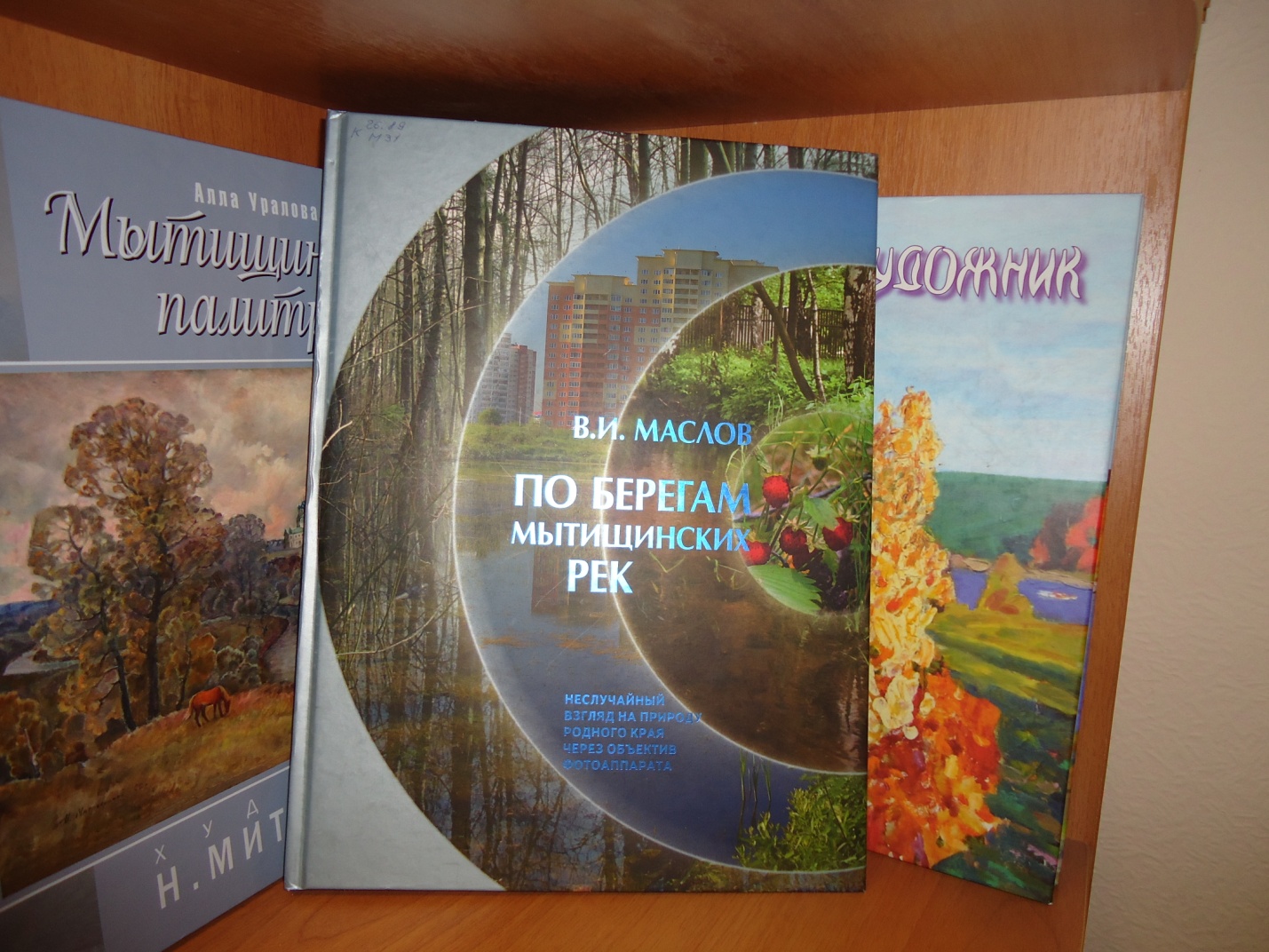 Литературная премия «Ясная Поляна» Учреждена в 2003
Учредители — Музей-усадьба «Ясная Поляна» и южнокорейская фирмаВручается ежегодно в Ясной Поляне 9 сентября, в день рождения Льва Николаевича Толстого. Все мероприятия, связанные с премией проводятся на территории усадьбы.Премии вручаются по двум номинациям:«За выдающиеся творческие достижения в области русской литературы» — присуждается только писателю, который не получал ещё никаких премий.«За лучший творческий дебют» — присуждается автору за первое произведение, независимо от времени его опубликования.Основные требования к работам: неоспоримые художественные достоинства и общечеловеческие моральные ценности гуманизм, культурная, религиозная и расовая терпимость.Рейтинги, Топ-листы, рекомендации, опросы…Рейтинги, Топ-листы, рекомендации, опросы…Рейтинги, Топ-листы, рекомендации, опросы…Рейтинги, Топ-листы, рекомендации, опросы…Список 100 лучших книг всех времен журнала NewsweekСписок 100 лучших книг всех времен журнала NewsweekСписок 100 лучших книг всех времен журнала NewsweekСписок 100 лучших книг всех времен журнала Newsweek№АвторНазваниеГод издания1Лев ТолстойВойна и мир18692Джордж Оруэлл198419493Джейм ДжойсУлисс19224Владимир НабоковЛолита19555Уильям ФолкнерШум и ярость19296Ральф ЭллисонНевидимка19527Вирджиния ВульфК маяку19278ГомерИллиада и ОдиссеяVIII век до н.э.9Джейн ОстинГордость и предубеждение181310Данте АлигьериБожественная комедия132111Джоффри ЧосерКентерберийские рассказыXV век н.э.12Джонатан СвифтПутешествия Гулливера172613Джордж ЭлиотМиддлмарч187414Чинуа АчебеРаспад195815Джером Д. СэлинджерНад пропастью во ржи195116Маргарет МитчеллУнесенные ветром193617Габриэль Гарсия МаркесСто лет одиночества196718Фрэнсис Скотт ФитцджеральдВеликий Гэтсби192519Джозеф ХеллерУловка-22196120Тони МоррисонВозлюбленная198721Джон СтейнбекГрозди гнева193922Салман РушдиДети полуночи198123Олдос ХакслиДивный новый мир193224Вирджиния ВульфМиссис Дэллоуэй192525Ричард РайтСын Америки194026Алексис де ТоквильДемократия в Америке183527Чарльз ДарвинПроисхождение видов185928ГеродотИстория440 год до н.э.29Жан-Жак РуссоОбщественный договор176230Карл МарксКапитал186731Никколо МакиавеллиГосударь153232Блаженный АвгустинИсповедьIV век н.э.33Томас ГоббсЛевиафан165134ФукидидИстория Пелопонесской войны431 год до н.э.35Джон ТолкиенВластелин колец195436Алан Александр МилнВинни-Пух192637Клайв ЛьюисЛев, колдунья и платяной шкаф195038Эдуард ФорстерПоездка в Индию192439Джон КеруакВ дороге195740Харпер ЛиУбить пересмешника196041Нет данныхБиблияНет данных42Энтони БерджессЗаводной апельсин196243Уильям ФолкнерСвет в августе193244Уильям Дю БойсДуши черного народа190345Джин РисБезбрежное Саргассово море196646Гюстав ФлоберМадам Бовари185747Джон МилтонПотерянный рай166748Лев ТолстойАнна Каренина187749Уильям ШекспирГамлет160350Уильям ШекспирКороль Лир160851Уильям ШекспирОтелло162252Уильям ШекспирСонеты160953Уолт УитменЛистья травы185554Марк ТвенПриключения Гекльберри Финна188555Редьярд КиплингКим190156Мэри ШеллиФранкенштейн181857Тони МоррисонПеснь Соломона197758Кен КизиПролетая над гнездом кукушки196259Эрнест ХемингуэйПо ком звонит колокол194060Курт ВоннегутБойня номер пять196961Джордж ОруэллСкотный двор194562Уильям ГолдингПовелитель мух195463Труман КапотеХладнокровное убийство196564Дорис ЛессингЗолотая тетрадь196265Марсель ПрустВ поисках потерянного времени191366Реймонд ЧандлерБольшой сон193967Уильям ФолкнерКогда я умирала193068Эрнест ХемингуэйФиеста192669Роберт ГрейвзЯ, Клавдий193470Карсон МаккаллерсСердце — одинокий охотник194071Дэвид ЛоуренсСыновья и любовники191372Роберт Пенн УорренИ вся королевская рать194673Джеймс БолдуинИди, вещай с горы195374Эдвин УайтПаутина Шарлотты195275Джозеф КонрадСердце тьмы190276Эли ВизельНочь195877Джон АпдайкКролик, беги196078Эдит УортонЭпоха невинности192079Филип РотСлучай портного196980Теодор ДрайзерАмериканская трагедия192581Натаниэль УэстДень саранчи193982Генри МиллерТропик рака193483Дэшиел ХэмметМальтийский сокол193084Филип ПулманТемные начала199585Уилла КейтерСмерть пришла архиепископу192786Зигмунд ФрейдТолкования снов190087Генри АдамсВоспитание Генри Адамса191888Мао ЦзедунЦитатник196489Уильям ДжемсМногообразие религиозного опыта190290Ивлин ВоВозвращение в Брайдсхед194591Рейчел КарсонБезмолвная весна196292Джон КейнсОбщая теория занятости, процента и денег193693Джозеф КонрадЛорд Джим190094Роберт ГрейвзПростимся со всем этим192995Джон Кеннет ГэлбрейтОбщество изобилия195896Кеннет ГрэмВетер в ивах190897Алекс Хейли и Малькольм ИксАвтобиография Малькольма Икс196598Литтон СтречиВыдающиеся викторианцы191899Элис УокерЦвет пурпурный1982100Уинстон ЧерчилльВторая мировая война1948